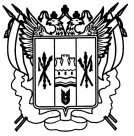 Российская ФедерацияРостовская областьЗаветинский районмуниципальное образование «Киселевское сельское поселение»Собрание депутатов Киселевского сельского поселенияР е ш е н и еПринято Собранием депутатов                                                                  25 декабря  2013 года Рассмотрев предоставленный Администрацией Киселевского сельского поселения проект бюджета  на 2014 год и на плановый период 2015 и 2016 годов, руководствуясь Бюджетным кодексом Российской Федерации, проектом Областного закона «Об областном бюджете на 2014 год и на плановый период 2015 и 2016 годов», Решением Заветинского районного Собрания депутатов от 10.11.2007 № 134 «Об утверждении Положения о межбюджетных отношениях органов местного самоуправления муниципального района и поселений Заветинского района», в соответствии со статьей 24 Устава муниципального образования «Киселевское сельское поселение»,  Собрание депутатов Киселевского сельского поселения,  РЕШИЛО:1. Утвердить основные характеристики бюджета Киселевского сельского поселения Заветинского района на 2014 год определенные с учетом уровня инфляции, не превышающего 5,0 процента (декабрь 2014 к декабрю 2013 года):        1) прогнозируемый общий объем доходов бюджета Киселевского сельского поселения Заветинского района в сумме 55 394,5 тыс. рублей;2) общий объем расходов бюджета Киселевского сельского поселения Заветинского района в сумме  55 544,6 тыс. рублей;3) предельный объем муниципального долга Киселевского сельского поселения Заветинского района в сумме 1237,5 тыс. рублей;4) верхний предел муниципального внутреннего долга Киселевского сельского поселения Заветинского района на 1 января 2015 года в сумме 0,0 тыс. рублей, в том числе верхний предел долга по муниципальным гарантиям Киселевского сельского поселения Заветинского района в сумме 0,0 тыс. рублей;5) предельный объем расходов на обслуживание муниципального долга Киселевского сельского поселения  Заветинского района на 2014 год в сумме 0,0 тыс. рублей;      6) прогнозируемый дефицит бюджета Киселевского сельского поселения  Заветинского района в сумме 150,0 тыс. рублей.2. Утвердить основные характеристики бюджета Киселевского сельского поселения Заветинского района на плановый период 2015 и 2016 годов, определенные с учетом уровня инфляции не превышающего 5,0 процента (декабрь 2015 года к декабрю 2014 года) и 5,0 процента (декабрь 2016 года к декабрю 2015 года) соответственно:1) прогнозируемый общий объем доходов бюджета Киселевского сельского поселения Заветинского района на 2015 год в сумме 5 442,5 тыс. рублей и на 2016 год в сумме 5 569,5 тыс. рублей;2) общий объем расходов бюджета Киселевского сельского поселения  Заветинского района на 2015 год в сумме 5 442,5 тыс. рублей, в том числе условно утвержденные расходы  в сумме 136,1 тыс. рублей, и на 2016 год в сумме 5 569,5 тыс. рублей, в том числе условно утвержденные расходы в сумме 278,5 тыс. рублей;3) предельный объем муниципального долга Киселевского сельского поселения   на 2015 год в сумме 1 273,4 тыс. рублей и на 2016 год в сумме 1 326,6 тыс. рублей;4) верхний предел муниципального внутреннего долга Киселевского сельского поселения  на 1 января 2016 год в сумме 0,0 тыс. рублей, в том числе верхний предел долга по муниципальным гарантиям Киселевского сельского поселения  в сумме    0,0 тыс. рублей и верхний предел муниципального внутреннего долга Киселевского сельского поселения   на 1 января 2017 года в сумме 0,0 тыс. рублей, в том числе верхний предел долга по муниципальным гарантиям Киселевского сельского поселения  в сумме 0,0 тыс. рублей;5) предельный объем расходов на обслуживание муниципального долга Киселевского сельского поселения  на 2015 год в сумме 0,0 тыс. рублей и на 2016 год в сумме 0,0 тыс. рублей;3. Учесть в бюджете Киселевского сельского поселения Заветинского района объем поступлений доходов на 2014 год, согласно приложению 1 к настоящему решению, на плановый период 2015 и 2016 годов, согласно приложению 2 к настоящему решению. 4. Утвердить источники финансирования дефицита бюджета Киселевского сельского поселения Заветинского района на 2013 год, согласно приложению 3 к настоящему решению, на плановый период 2015 и 2016 годов, согласно приложению 4 к настоящему решению.5. Доходы бюджета Киселевского сельского поселения Заветинского района, поступившие в 2014 году и плановом периоде 2015 и 2016 годов формируются за счет: федеральных налогов и сборов, налогов предусмотренных специальными налоговыми режимами, региональных налогов, сборов и неналоговых доходов в соответствии с нормативами, установленными Бюджетным кодексом Российской федерации, проектом Областного закона «Об областном бюджете на 2014 год и на плановый период 2015 и 2016 годов», «О межбюджетных отношениях органов государственной власти и органов местного самоуправления в Ростовской  области» и настоящим решением, а также безвозмездных поступлений, иных неналоговых доходов в соответствии с нормативами распределения доходов в бюджет Киселевского сельского поселения Заветинского района на 2014 год и на плановый период 2015 и 2016 годов, согласно приложению 5 к настоящему решению.6. Главные администраторы доходов бюджета Киселевского сельского поселения Заветинского района и главные администраторы источников финансирования дефицита бюджета Киселевского сельского поселения Заветинского района:1) утвердить перечень главных администраторов доходов бюджета Киселевского сельского поселения  Заветинского района – органов местного самоуправления сельского поселения, согласно приложению 6 к настоящему решению;2) утвердить перечень главных администраторов доходов бюджета Киселевского сельского поселения Заветинского района - органов государственной власти Российской Федерации, органов государственной власти Ростовской области, органов местного самоуправления муниципального района согласно приложению 7 к настоящему решению;3) утвердить перечень главных администраторов источников финансирования дефицита бюджета Киселевского сельского поселения Заветинского района, согласно приложению 8 к настоящему решению.7. Бюджетные ассигнования бюджета Киселевского сельского поселения  Заветинского района на 2014 год и на плановый период 2015 и 2016 годов:1) утвердить объем бюджетных ассигнований дорожного фонда Киселевского сельского поселения на 2014 год в сумме 429,3 тыс. рублей, на 2015 год в сумме 472,3, тыс. рублей и на 2016 год в сумме 510,7 тыс. рублей.2) утвердить распределение бюджетных ассигнований по разделам и подразделам, целевым статьям и видам расходов классификации расходов бюджета на 2013 год, согласно приложению 9 к настоящему решению и на плановый период 2014 и 2015 годов, согласно приложению 10 к настоящему решению; 3) утвердить ведомственную структуру расходов бюджета Киселевского сельского поселения Заветинского района на 2014 год, согласно приложению 11 к настоящему решению и на плановый период 2015 и 2016 годов, согласно приложению 12 к настоящему решению;      4) утвердить распределение бюджетных ассигнований по целевым статьям (муниципальным программам Киселевского сельского поселения и непрограммным направлениям деятельности), группам и подгруппам видов расходов, разделам, подразделам классификации расходов бюджетов на 2014 год согласно приложению 13 к настоящему  решению и на плановый период 2015 и 2016 годов согласно приложению 14 к настоящему  решению.8. Особенности использования средств, полученных  муниципальными учреждениями сельского поселения в 2013 году.Использование бюджетных ассигнований муниципальным учреждения культуры Киселевского сельского поселения, в целях реализации указов Президента Российской Федерации от 7 мая 2012 года № 597 «О мероприятиях по реализации государственной социальной политики» в части повышения оплаты труда отдельных категорий работников, осуществляется в порядке, установленном Правительством Ростовской области и Администрацией Киселевского сельского поселения.9. Межбюджетные трансферты:1)  утвердить дотацию на выравнивание бюджетной обеспеченности бюджета сельского поселения на 2014 год в сумме 5 176,2 тыс. рублей, в том числе за счет областного  бюджета в сумме 3 332,1 тыс. рублей, за счет средств муниципального района в сумме 1844,1 тыс.рублей;  на 2015 год в сумме 2 668,5 тыс. рублей, в том числе за счет областного  бюджета в сумме 2 668,5 тыс. рублей;  на 2015 год в сумме 2 594,8 тыс. рублей, в том числе за счет областного  бюджета в сумме 2 594,8 тыс. рублей;2) утвердить распределение субвенций бюджету  Киселевского сельского поселения Заветинского района  из Фонда компенсаций  на 2014 год в сумме 62,2 тыс. рублей, согласно приложению 15 к настоящему решению, на 2015 год в сумме 62,4 тыс. рублей, согласно приложению 16 к настоящему решению, на 2016 год в сумме 62,4 тыс. рублей, согласно приложению 17 к настоящему решению; 3) утвердить размер межбюджетных трансфертов, предоставляемых бюджету сельского поселения из бюджета  Заветинского района в 2014 году в сумме 47 681,2 тыс. рублей, согласно приложению 18 к настоящему решению, в 2015 году в сумме 164,7 тыс. рублей, согласно приложению 19 к настоящему решению, в 2016 году в сумме 259,1 тыс. рублей, согласно приложению 20 к настоящему решению;4) утвердить размеры межбюджетных трансфертов, предоставляемые бюджету Заветинского района из бюджета сельского поселения на осуществление части полномочий по решению вопросов местного значения в соответствии с заключенными соглашениями в 2014 году в сумме 77,2 тыс. рублей, согласно приложению 21 к настоящему решению, в 2015 году в сумме 135,6  тыс. рублей, согласно приложению 22 к настоящему решению, в 2016 году в сумме  137,9 тыс. рублей, согласно приложению 23 к настоящему решению.10. Особенности исполнения бюджета Киселевского сельского поселения Заветинского района в 2014 году. Не использованные по состоянию на 1 января 2014 года остатки межбюджетных трансфертов, предоставленных из областного бюджета бюджету сельского поселения в форме субвенций, субсидий и иных межбюджетных трансфертов, имеющих целевое назначение (за исключением остатков субвенций, субсидий и иных межбюджетных трансфертов, перечень которых устанавливается Правительством Ростовской области), подлежат возврату в областной бюджет в течение первых 15 рабочих дней 2014 года. 11. Настоящее решение вступает в силу со дня его официального обнародования и применяется к правоотношениям, возникшим с 1 января 2014 года.Глава Киселевского сельского поселения                                        Л.И.Параваевасело Киселевка25 декабря 2013 год№ 41Приложение 1к решению  Собрания депутатов Киселевского сельского поселения «О бюджете Киселевского сельского поселения Заветинского района на 2014 год и на плановый период 2015 и 2016 годов»Объем поступлений доходов  бюджета Киселевского сельского поселения Заветинского района на 2014 год(тыс. рублей)Приложение 2 к решению  Собрания депутатов Киселевского сельского поселения «О бюджете Киселевского сельского поселения Заветинского района на 2014 год и на плановый период 2015 и 2016 годов» Объем поступлений доходов  бюджета Киселевского сельского поселения Заветинского района  на плановый период 2015 и 2016 годов(тыс. рублей)Приложение 3 к решению Собрания депутатов Киселевского сельского поселения «О  бюджете Киселевского сельского поселения Заветинского района на 2014 год и на плановый период 2015 и 2016 годов»Источники финансирования дефицита бюджета Киселевского сельского поселения Заветинского района на 2014 год(тыс. рублей)Приложение 4 к решению Собрания депутатов Киселевского сельского поселения «О  бюджете Киселевского сельского поселения Заветинского района на 2014 год и на плановый период 2015 и 2016 годов»Источники финансирования дефицита бюджета Киселевского сельского поселения Заветинского района на плановый период 2015 и 2016 годов(тыс. рублей)Приложение 5 к решению собрания депутатов Киселевского сельского поселения «О бюджете Киселевского сельского поселения Заветинского района на 2014 год и на плановый период 2015 и 2016 годов»Нормативы  распределения  доходов в бюджет Киселевского сельского поселения Заветинского района на 2014 год и на плановый период 2015 и 2016 годов                                                                                                                 (в процентах)Приложение 6к  решению Собрания  депутатов Киселевского сельского поселения  «О бюджете Киселевского сельского поселения Заветинского района на 2014 год и плановый период 2015 и 2016 годов»Перечень главных администраторов доходов бюджета Киселевского  сельского поселения Заветинского района - органов местного самоуправления сельского поселенияПриложение 7 к решению собрания депутатов Киселевского сельского поселения «О бюджете Киселевского сельского поселения Заветинского района на 2014 год и на плановый период 2015 и 2016 годов»Перечень главных администраторов доходов  бюджета Киселевского сельского поселения Заветинского района  - органов государственной власти Российской Федерации,  органов государственной власти Ростовской области, органов местного самоуправления муниципального района   Примечание: *  Администрация района является главным администратором доходов от продажи земельных участков, государственная собственность на которые не разграничена и которые расположены в границах поселений  в  консолидированный бюджет района;Приложение 8 к решению собрания депутатов Киселевского сельского поселения «О бюджете Киселевского сельского поселения Заветинского района на 2014 год и на плановый период 2015 и 2016 годов»Приложение 9 к решению Собрания депутатов Киселевского сельского поселения «О бюджете Киселевского сельского поселения Заветинского района на 2014 год и на плановый период 2015 и 2016 годов»Распределение бюджетных ассигнований по разделам, подразделам, целевым статьям (муниципальным программам Киселевского сельского поселения и непрограммным направлениям деятельности), группам (подгруппам) видов расходов классификации расходов  бюджета Киселевского сельского поселения Заветинского района на 2014 год(тыс. рублей)Приложение 10 к решению Собрания депутатов Киселевского сельского поселения «О  бюджете Киселевского сельского поселения Заветинского района  на 2014 год и на плановый период 2015 и 2016 годов»Распределение бюджетных ассигнований по разделам, подразделам, целевым статьям (государственным программам Ростовской области и непрограммным направлениям деятельности), группам (подгруппам) видов расходов классификации расходов  бюджета Киселевского сельского поселения Заветинского района на плановый период 2015 и 2016 годов(тыс. рублей)Приложение 11 к решению Собрания депутатов Киселевского сельского поселения «О  бюджете Киселевского сельского поселения Заветинского района  на 2014 год и на плановый период 2015 и 2016 годов»Ведомственная структура расходов  бюджета Киселевского сельского поселения Заветинского района на 2014 год(тыс. рублей)Приложение12 к решению Собрания депутатов Киселевского сельского поселения «О  бюджете Киселевского сельского поселения Заветинского района  на 2014 год и на плановый период 2015 и 2016 годов»Ведомственная структура расходов  бюджета Киселевского сельского поселения                  Заветинского района на плановый период 2015 и 2016 годов(тыс. рублей)Приложение 13к решению Собрания депутатов Киселевского сельского поселения «О бюджете Киселевского сельского поселения Заветинского района  на 2014 год и на плановый период 2015 и 2016 годов»Распределение бюджетных ассигнований по целевым статьям (муниципальным прог и непрограммным направлениям деятельности),раммам Киселевского сельского поселения группам (подгруппам) видов расходов, разделам, подразделам классификации расходов  бюджета Киселевского сельского поселения Заветинского района на 2014 год(тыс. рублей)Приложение 14к решению Собрания депутатов Киселевского сельского поселения «О бюджете Киселевского сельского поселения Заветинского района на 2014 год и на плановый период 2015 и 2016 годов»Распределение бюджетных ассигнований по целевым статьям (муниципальным  программам Киселевского сельского поселения и непрограммным направлениям деятельности), группам (подгруппам) видов расходов, разделам, подразделам  классификации расходов  бюджета Киселевского сельского поселения Заветинского района на плановый период 2015 и 2016 годов(тыс. рублей)Приложение 15к решению Собрания депутатов       Киселевского сельского поселения     «О бюджете Киселевского сельского поселения Заветинского района на 2014 год и плановый период 2015 и 2016 годов»Приложение 16к решению Собрания депутатов Киселевского сельского поселения «О бюджете Киселевского сельского поселения Заветинского района на 2014 годи плановый период 2015 и 2016 годов»Приложение 17к решению Собрания депутатов Киселевского сельского поселения «О бюджете Киселевского сельского поселения Заветинского района на 2014 год и плановый период 2015 и 2016 годов»Приложение 18 к решению собрания депутатов Киселевского сельского поселения «О бюджете Киселевского сельского поселения Заветинского района на 2014 год и на плановый период 2015 и 2016 годов»Межбюджетные трансферты предоставляемые бюджету сельского поселения из бюджета Заветинского района на 2014 год                                                                                                        (тыс.рублей)Приложение 19 к решению собрания депутатов Киселевского сельского поселения «О бюджете Киселевского сельского поселения Заветинского района на 2014 год и на плановый период 2015 и 2016 годов»Межбюджетные трансферты предоставляемые бюджету сельского поселения из бюджета Заветинского района на 2015 год                                                                                                        (тыс.рублей)Приложение 20к решению собрания депутатов Киселевского сельского поселения «О бюджете Киселевского сельского поселения Заветинского района на 2014 год и на плановый период 2015 и 2016 годов»Межбюджетные трансферты предоставляемые бюджету сельского поселения из бюджета Заветинского района на 2016 год                                                                                                        (тыс.рублей)Приложение 21 к решению собрания депутатов Киселевского сельского поселения «О бюджете Киселевского сельского поселения Заветинского района на 2014 год и на плановый период 2015 и 2016 годов»Межбюджетные трансферты предоставляемые  из бюджета сельского поселения бюджету Заветинского района в 2014 году и направляемые на финансирование расходов, связанных с передачей осуществления части полномочий органов местного самоуправления поселения органам местного самоуправления муниципального района                                                                                                                                                                      (тыс.рублей)Приложение 22 к решению собрания депутатов Киселевского сельского поселения «О бюджете Киселевского сельского поселения Заветинского района на 2014 год и на плановый период 2015 и 2016 годов»Межбюджетные трансферты предоставляемые  из бюджета сельского поселения бюджету Заветинского района в 2015 году и направляемые на финансирование расходов, связанных с передачей осуществления части полномочий органов местного самоуправления поселения органам местного самоуправления муниципального района                                                                                                                                                                                (тыс.рублей)Приложение 23 к решению собрания депутатов Киселевского сельского поселения «О бюджете Киселевского сельского поселения Заветинского района на 2014 год и на плановый период 2015 и 2016 годов»Межбюджетные трансферты предоставляемые  из бюджета сельского поселения бюджету Заветинского района в 2016 году и направляемые на финансирование расходов, связанных с передачей осуществления части полномочий органов местного самоуправления поселения органам местного самоуправления муниципального района                                                                                                                                                                                (тыс.рублей)О бюджете Киселевского сельского поселения Заветинского района на 2014 год и  на плановый период 2015 и 2016 годовКод бюджетной классификации Российской ФедерацииНаименование статьи доходовСумма1 00 00000 00 0000 000НАЛОГОВЫЕ И НЕНАЛОГОВЫЕ ДОХОДЫ2 475,01 01 00000 00 0000 000НАЛОГИ НА ПРИБЫЛЬ, ДОХОДЫ288,51 01 02000 01 0000 110Налог на доходы физических лиц288,51 01 02010 01 0000 110Налог на доходы физических лиц с доходов, источником которых является налоговый агент, за исключением доходов, в отношении которых исчисление и уплата налога осуществляются в соответствии со статьями 227, 227.1 и 228 Налогового кодекса Российской Федерации288,51 03 00000 00 0000 000НАЛОГИ НА ТОВАРЫ (РАБОТЫ, УСЛУГИ), РЕАЛИЗУЕМЫЕ НА ТЕРРИТОРИИ РОССИЙСКОЙ ФЕДЕРАЦИИ429,31 03 02000 01 0000 110Акцизы по подакцизным товарам (продукции), производимым на территории Российской Федерации429,31 03 02230 01 0000 110Доходы от уплаты акцизов на дизельное топливо, подлежащие распределению между бюджетами субъектов Российской Федерации и местными бюджетами с учетом установленных дифференцированных нормативов отчислений в местные бюджеты157,11 03 02240 01 0000 110Доходы от уплаты акцизов на моторные масла для дизельных и (или) карбюраторных (инжекторных) двигателей, подлежащие распределению между бюджетами субъектов Российской Федерации и местными бюджетами с учетом установленных дифференцированных нормативов 3,3отчислений в местные бюджеты1 03 02250 01 0000 110Доходы от уплаты акцизов на автомобильный бензин, производимый на территории Российской Федерации, подлежащие распределению между бюджетами субъектов Российской Федерации и местными бюджетами с учетом установленных дифференцированных нормативов отчислений в местные бюджеты254,41 03 02260 01 0000 110Доходы от уплаты акцизов на прямогонный бензин, подлежащие распределению между бюджетами субъектов Российской Федерации и местными бюджетами с учетом установленных дифференцированных нормативов отчислений в местные бюджеты14,51 05 00000 00 0000 000НАЛОГИ НА СОВОКУПНЫЙ ДОХОД118,01 05 01000 00 0000 110Налог, взимаемый в связи с применением упрощенной системы налогообложения25,01 05 01010 01 0000 110Налог, взимаемый с налогоплательщиков, выбравших в качестве объекта налогообложения доходы25,01 05 01011 01 0000 110Налог, взимаемый с налогоплательщиков, выбравших в качестве объекта налогообложения доходы25,01 05 03000 01 0000 110Единый сельскохозяйственный налог93,01 05 03010 01 0000 110Единый сельскохозяйственный налог93,01 06 00000 00 0000 000НАЛОГИ НА ИМУЩЕСТВО205,61 06 01000 00 0000 110Налог на имущество физических лиц30,21 06 01030 10 0000 110Налог на имущество физических лиц, взимаемый по ставкам, применяемым к объектам налогообложения, расположенным в границах поселений30,21 06 06000 00 0000 110Земельный налог175,41 06 06010 00 0000 110Земельный налог, взимаемый по ставкам, установленным в соответствии с подпунктом 1 пункта 1 статьи 394 Налогового кодекса Российской Федерации141,81 06 06013 10 0000 110Земельный налог, взимаемый по ставкам, установленным в соответствии с подпунктом 1 пункта 1 статьи 394 Налогового кодекса Российской Федерации и применяемым к объектам налогообложения, расположенным в границах поселений141,81 06 06020 00 0000 110Земельный налог, взимаемый по ставкам, установленным в соответствии с подпунктом 2 пункта 1 статьи 394 Налогового кодекса Российской Федерации33,61 06 06023 10 0000 110Земельный налог, взимаемый по ставкам, установленным в соответствии с подпунктом 2 пункта 1 статьи 394 Налогового кодекса Российской Федерации и применяемым к объектам налогообложения, расположенным в границах поселений33,61 08 00000 00 0000 000ГОСУДАРСТВЕННАЯ ПОШЛИНА10,01 08 04000 01 0000 110Государственная пошлина за совершение нотариальных действий (за исключением действий, совершаемых консульскими учреждениями Российской Федерации)10,01 08 04020 01 0000 110Государственная пошлина за совершение нотариальных действий должностными лицами органов местного самоуправления, уполномоченными в соответствии с законодательными актами Российской Федерации на совершение нотариальных действий10,01 11 00000 00 0000 000ДОХОДЫ ОТ ИСПОЛЬЗОВАНИЯ ИМУЩЕСТВА, НАХОДЯЩЕГОСЯ В ГОСУДАРСТВЕННОЙ И МУНИЦИПАЛЬНОЙ СОБСТВЕННОСТИ1 420,41 11 05000 00 0000 120Доходы, получаемые в виде арендной либо иной платы за передачу в возмездное пользование государственного и муниципального имущества (за исключением имущества бюджетных и автономных учреждений, а также имущества государственных и муниципальных унитарных предприятий, в том числе казенных)1 420,41 11 05010 00 0000 120Доходы, получаемые в виде арендной платы за земельные участки, государственная собственность на которые не разграничена, а также средства от продажи права на заключение договоров аренды указанных земельных участков531,11 11 05013 10 0000 120Доходы, получаемые в виде арендной платы за земельные участки, государственная собственность на которые не разграничена и которые расположены в границах поселений, а также средства от продажи права на заключение договоров аренды указанных земельных участков531,11 11 05020 00 0000 120Доходы, получаемые в виде арендной платы за земли после разграничения государственной собственности на землю, а также средства от продажи права на заключение договоров аренды указанных земельных участков (за исключением земельных участков бюджетных и автономных учреждений)889,31 11 05025 10 0000 120Доходы, получаемые в виде арендной платы, а также средства от продажи права на заключение договоров аренды за земли, находящиеся в собственности поселений (за исключением земельных участков муниципальных автономных учреждений)889,31 16 00000 00 0000 000ШТРАФЫ, САНКЦИИ, ВОЗМЕЩЕНИЕ УЩЕРБА3,21 16 51000 02 0000 140Денежные взыскания (штрафы), установленные законами субъектов Российской Федерации за несоблюдение муниципальных правовых актов3,21 16 51040 02 0000 140Денежные взыскания (штрафы), установленные законами субъектов Российской Федерации за несоблюдение муниципальных правовых актов, зачисляемые в бюджеты поселений3,22 00 00000 00 0000 000БЕЗВОЗМЕЗДНЫЕ ПОСТУПЛЕНИЯ52 919,62 02 00000 00 0000 000Безвозмездные поступления от других бюджетов бюджетной системы Российской Федерации52 919,62 02 01000 00 0000 151Дотации бюджетам субъектов Российской Федерации и муниципальных образований5 176,22 02 01001 00 0000 151Дотации на выравнивание бюджетной обеспеченности5 176,22 02 01001 10 0000 151Дотации бюджетам поселений на выравнивание бюджетной обеспеченности5 176,22 02 03000 00 0000 151Субвенции бюджетам субъектов Российской Федерации и муниципальных образований62,22 02 03015 00 0000 151Субвенции бюджетам на осуществление первичного воинского учета на территориях, где отсутствуют военные комиссариаты62,02 02 03015 10 0000 151Субвенции бюджетам поселений на осуществление первичного воинского учета на территориях, где отсутствуют военные комиссариаты62,02 02 03024 00 0000 151Субвенции местным бюджетам на выполнение передаваемых полномочий субъектов Российской Федерации0,22 02 03024 10 0000 151Субвенции бюджетам поселений на выполнение передаваемых полномочий субъектов Российской Федерации0,22 02 04000 00 0000 151Иные межбюджетные трансферты47 681,22 02 04014 00 0000 151Межбюджетные трансферты, передаваемые бюджетам муниципальных образований на осуществление части полномочий по решению вопросов местного значения в соответствии с заключенными соглашениями10,02 02 04014 10 0000 151Межбюджетные трансферты, передаваемые бюджетам поселений из бюджетов муниципальных районов на осуществление части полномочий по решению вопросов местного значения в соответствии с заключенными соглашениями10,02 02 04999 00 0000 151Прочие межбюджетные трансферты, передаваемые бюджетам47 671,22 02 04999 10 0000 151Прочие межбюджетные трансферты, передаваемые бюджетам поселений47 671,2Всего доходов55 394,6Код бюджетной классификации Российской ФедерацииНаименование статьи доходовПлановый периодКод бюджетной классификации Российской ФедерацииНаименование статьи доходов2015 год2016 год1 00 00000 00 0000 000НАЛОГОВЫЕ И НЕНАЛОГОВЫЕ ДОХОДЫ2 546,92 653,31 01 00000 00 0000 000НАЛОГИ НА ПРИБЫЛЬ, ДОХОДЫ323,0366,21 01 02000 01 0000 110Налог на доходы физических лиц323,0366,21 01 02010 01 0000 110Налог на доходы физических лиц с доходов, источником которых является налоговый агент, за исключением доходов, в отношении которых исчисление и уплата налога осуществляются в соответствии со статьями 227, 227.1 и 228 Налогового кодекса Российской Федерации323,0366,21 03 00000 00 0000 000НАЛОГИ НА ТОВАРЫ (РАБОТЫ, УСЛУГИ), РЕАЛИЗУЕМЫЕ НА ТЕРРИТОРИИ РОССИЙСКОЙ ФЕДЕРАЦИИ472,3510,71 03 02000 01 0000 110Акцизы по подакцизным товарам (продукции), производимым на территории Российской Федерации472,3510,71 03 02230 01 0000 110Доходы от уплаты акцизов на дизельное топливо, подлежащие распределению между бюджетами субъектов Российской Федерации и местными бюджетами с учетом установленных дифференцированных нормативов отчислений в местные бюджеты168,3188,91 03 02240 01 0000 110Доходы от уплаты акцизов на моторные масла для дизельных и (или) карбюраторных (инжекторных) двигателей, подлежащие распределению между бюджетами субъектов Российской Федерации и местными бюджетами с учетом установленных дифференцированных нормативов отчислений в местные бюджеты3,43,61 03 02250 01 0000 110Доходы от уплаты акцизов на автомобильный бензин, производимый на территории Российской Федерации, подлежащие распределению между бюджетами субъектов Российской Федерации и местными бюджетами с учетом установленных дифференцированных нормативов отчислений в местные бюджеты284,0300,61 03 02260 01 0000 110Доходы от уплаты акцизов на прямогонный бензин, подлежащие распределению между бюджетами субъектов Российской Федерации и местными бюджетами с учетом установленных дифференцированных нормативов отчислений в местные бюджеты16,617,61 05 00000 00 0000 000НАЛОГИ НА СОВОКУПНЫЙ ДОХОД123,5123,61 05 01000 00 0000 110Налог, взимаемый в связи с применением упрощенной системы налогообложения27,927,91 05 01010 01 0000 110Налог, взимаемый с налогоплательщиков, выбравших в качестве объекта налогообложения доходы27,927,91 05 01011 01 0000 110Налог, взимаемый с налогоплательщиков, выбравших в качестве объекта налогообложения доходы27,927,91 05 03000 01 0000 110Единый сельскохозяйственный налог95,695,71 05 03010 01 0000 110Единый сельскохозяйственный налог95,695,71 06 00000 00 0000 000НАЛОГИ НА ИМУЩЕСТВО193,8217,81 06 01000 00 0000 110Налог на имущество физических лиц30,232,91 06 01030 10 0000 110Налог на имущество физических лиц, взимаемый по ставкам, применяемым к объектам налогообложения, расположенным в границах поселений30,232,91 06 06000 00 0000 110Земельный налог163,6184,91 06 06010 00 0000 110Земельный налог, взимаемый по ставкам, установленным в соответствии с подпунктом 1 пункта 1 статьи 394 Налогового кодекса Российской Федерации130,0147,01 06 06013 10 0000 110Земельный налог, взимаемый по ставкам, установленным в соответствии с подпунктом 1 пункта 1 статьи 394 Налогового кодекса Российской Федерации и применяемым к объектам налогообложения, расположенным в границах поселений130,0147,01 06 06020 00 0000 110Земельный налог, взимаемый по ставкам, установленным в соответствии с подпунктом 2 пункта 1 статьи 394 Налогового кодекса Российской Федерации33,637,91 06 06023 10 0000 110Земельный налог, взимаемый по ставкам, установленным в соответствии с подпунктом 2 пункта 1 статьи 394 Налогового кодекса Российской Федерации и применяемым к объектам налогообложения, расположенным в границах поселений33,637,91 08 00000 00 0000 000ГОСУДАРСТВЕННАЯ ПОШЛИНА10,511,01 08 04000 01 0000 110Государственная пошлина за совершение нотариальных действий (за исключением действий, совершаемых консульскими учреждениями Российской Федерации)10,511,01 08 04020 01 0000 110Государственная пошлина за совершение нотариальных действий должностными лицами органов местного самоуправления, уполномоченными в соответствии с законодательными актами Российской Федерации на совершение нотариальных действий10,511,01 11 00000 00 0000 000ДОХОДЫ ОТ ИСПОЛЬЗОВАНИЯ ИМУЩЕСТВА, НАХОДЯЩЕГОСЯ В ГОСУДАРСТВЕННОЙ И МУНИЦИПАЛЬНОЙ СОБСТВЕННОСТИ1 420,41 420,41 11 05000 00 0000 120Доходы, получаемые в виде арендной либо иной платы за передачу в возмездное пользование государственного и муниципального имущества (за исключением имущества бюджетных и автономных учреждений, а также имущества государственных и муниципальных унитарных предприятий, в том числе казенных)1 420,41 420,41 11 05010 00 0000 120Доходы, получаемые в виде арендной платы за земельные участки, государственная собственность на которые не разграничена, а также средства от продажи права на заключение договоров аренды указанных земельных участков531,1531,11 11 05013 10 0000 120Доходы, получаемые в виде арендной платы за земельные участки, государственная собственность на которые не разграничена и которые расположены в границах поселений, а также средства от продажи права на заключение договоров аренды указанных земельных участков531,1531,11 11 05020 00 0000 120Доходы, получаемые в виде арендной платы за земли после разграничения государственной собственности на землю, а также средства от продажи права на заключение договоров аренды указанных земельных участков (за исключением земельных участков бюджетных и автономных учреждений)889,3889,31 11 05025 10 0000 120Доходы, получаемые в виде арендной платы, а также средства от продажи права на заключение договоров аренды за земли, находящиеся в собственности поселений (за исключением земельных участков муниципальных автономных учреждений)889,3889,31 16 00000 00 0000 000ШТРАФЫ, САНКЦИИ, ВОЗМЕЩЕНИЕ УЩЕРБА3,43,61 16 51000 02 0000 140Денежные взыскания (штрафы), установленные законами субъектов Российской Федерации за несоблюдение муниципальных правовых актов3,43,61 16 51040 02 0000 140Денежные взыскания (штрафы), установленные законами субъектов Российской Федерации за несоблюдение муниципальных правовых актов, зачисляемые в бюджеты поселений3,43,62 00 00000 00 0000 000БЕЗВОЗМЕЗДНЫЕ ПОСТУПЛЕНИЯ2 895,62 916,32 02 00000 00 0000 000Безвозмездные поступления от других бюджетов бюджетной системы Российской Федерации2 895,62 916,32 02 01000 00 0000 151Дотации бюджетам субъектов Российской Федерации и муниципальных образований2 668,52 594,82 02 01001 00 0000 151Дотации на выравнивание бюджетной обеспеченности2 668,52 594,82 02 01001 10 0000 151Дотации бюджетам поселений на выравнивание бюджетной обеспеченности2 668,52 594,82 02 03000 00 0000 151Субвенции бюджетам субъектов Российской Федерации и 62,462,4муниципальных образований2 02 03015 00 0000 151Субвенции бюджетам на осуществление первичного воинского учета на территориях, где отсутствуют военные комиссариаты62,262,22 02 03015 10 0000 151Субвенции бюджетам поселений на осуществление первичного воинского учета на территориях, где отсутствуют военные комиссариаты62,262,22 02 03024 00 0000 151Субвенции местным бюджетам на выполнение передаваемых полномочий субъектов Российской Федерации0,20,22 02 03024 10 0000 151Субвенции бюджетам поселений на выполнение передаваемых полномочий субъектов Российской Федерации0,20,22 02 04000 00 0000 151Иные межбюджетные трансферты164,7259,12 02 04014 00 0000 151Межбюджетные трансферты, передаваемые бюджетам муниципальных образований на осуществление части полномочий по решению вопросов местного значения в соответствии с заключенными соглашениями10,010,02 02 04014 10 0000 151Межбюджетные трансферты, передаваемые бюджетам поселений из бюджетов муниципальных районов на осуществление части полномочий по решению вопросов местного значения в соответствии с заключенными соглашениями10,010,02 02 04999 00 0000 151Прочие межбюджетные трансферты, передаваемые бюджетам154,7249,12 02 04999 10 0000 151Прочие межбюджетные трансферты, передаваемые бюджетам поселений154,7249,1Всего доходов5 442,55 569,6Код бюджетной классификации Российской ФедерацииНаименованиеСумма01 00 00 00 00 0000 000ИСТОЧНИКИ ВНУТРЕННЕГО ФИНАНСИРОВАНИЯ ДЕФИЦИТОВ БЮДЖЕТОВ150,001 05 00 00 00 0000 000Изменение остатков средств на счетах по учету средств бюджета150,001 05 00 00 00 0000 500Увеличение остатков средств бюджетов55 394,601 05 02 00 00 0000 500Увеличение прочих остатков средств бюджетов55 394,601 05 02 01 00 0000 510Увеличение прочих остатков денежных средств бюджетов55 394,601 05 02 01 10 0000 510Увеличение прочих остатков денежных средств бюджетов поселений55 394,601 05 00 00 00 0000 600Уменьшение остатков средств бюджетов55 544,601 05 02 00 00 0000 600Уменьшение прочих остатков средств бюджетов55 544,601 05 02 01 00 0000 610Уменьшение прочих остатков денежных средств бюджетов55 544,601 05 02 01 10 0000 610Уменьшение прочих остатков денежных средств бюджетов поселений55 544,6Всего источников финансирования дефицита  бюджета поселения150,0Код бюджетной классификации Российской ФедерацииНаименованиеПлановый периодКод бюджетной классификации Российской ФедерацииНаименование2015 год2016 год01 00 00 00 00 0000 000ИСТОЧНИКИ ВНУТРЕННЕГО ФИНАНСИРОВАНИЯ ДЕФИЦИТОВ БЮДЖЕТОВ0,00,001 05 00 00 00 0000 000Изменение остатков средств на счетах по учету средств бюджета0,00,001 05 00 00 00 0000 500Увеличение остатков средств бюджетов5 442,55 569,601 05 02 00 00 0000 500Увеличение прочих остатков средств бюджетов5 442,55 569,601 05 02 01 00 0000 510Увеличение прочих остатков денежных средств бюджетов5 442,55 569,601 05 02 01 10 0000 510Увеличение прочих остатков денежных средств бюджетов поселений5 442,55 569,601 05 00 00 00 0000 600Уменьшение остатков средств бюджетов5 442,55 569,601 05 02 00 00 0000 600Уменьшение прочих остатков средств бюджетов5 442,55 569,601 05 02 01 00 0000 610Уменьшение прочих остатков денежных средств бюджетов5 442,55 569,601 05 02 01 10 0000 610Уменьшение прочих остатков денежных средств бюджетов поселений5 442,55 569,6Всего источников внутреннего финансирования дефицита местного бюджета0,00,0Код бюджетной     
классификации РФНаименование доходаНорматив1231 09 0000 00 0000 000Задолженность и перерасчеты по отмененным налогам, сборам и иным обязательным платежам1 09 04053 10 0000 120Земельный налог (по обязательствам, возникшим до        1 января 2006 года), мобилизуемый на территориях поселений        1001 11 00000 00 0000 000 Доходы от использования имущества, находящегося в государственной и       
муниципальной собственности1 11 02033 10 0000 120 Доходы от размещения временно свободных средств бюджетов поселений1001 11 02085 10 0000 120 Доходы от размещения сумм, аккумулируемых в ходе проведения аукционов по продаже акций, находящихся в собственности поселений1001 11 05013 10 0000 120Доходы, получаемые в виде арендной платы за земельные участки, государственная собственность на которые не разграничена и которые расположены в границах поселений, а также средства от продажи права на заключение договоров аренды указанных земельных участков501 11 05025 10 0000 120 Доходы, получаемые в виде арендной платы, а также средства от продажи права на заключение договоров аренды за земли, находящиеся в собственности поселений (за исключением земельных участков муниципальных бюджетных и автономных учреждений)1001 11 05035 10 0000 120 Доходы от сдачи в аренду имущества, находящегося в оперативном управлении органов управления поселений    и созданных ими учреждений (за исключением имущества муниципальных бюджетных и автономных учреждений)1001 11 07015 10 0000 120 Доходы от перечисления части прибыли, остающейся после уплаты налогов и иных 
обязательных платежей муниципальных унитарных предприятий, созданных поселениями1001 11 08050 10 0000 120Средства, получаемые от передачи имущества, находящегося в собственности поселений (за исключением имущества муниципальных бюджетных и автономных учреждений, а также имущества муниципальных унитарных предприятий, в том числе казенных), в залог, в доверительное управление1001 11 09015 10 0000 120 Доходы от распоряжения правами на результаты интеллектуальной деятельности военного, специального и двойного на-  
значения, находящимися в собственности  поселений1001 11 09035 10 0000 120 Доходы от эксплуатации и использования имущества автомобильных дорог, находя- 
щихся в собственности  поселений1001 11 09045 10 0000 120 Прочие поступления от использования имущества, находящегося в собственности поселений (за исключением имущества муниципальных бюджетных и автономных учреждений, а также имущества муниципальных унитарных предприятий, в том числе казенных)1001 12 00000 00 0000 000 Платежи при пользовании природными ресурсами                              1 12 05050 10 0000 120Плата за пользование водными объектами, находящимися в собственности поселений1001 13 00000 00 0000 000 Доходы от оказания платных услуг и компенсации затрат государства         1 13 01995 10 0000 130Прочие доходы от оказания платных услуг (работ) получателями средств бюджетов поселений1001 14 00000 00 0000 000 Доходы от продажи материальных и нематериальных активов                     1 14 01050 10 0000 410 Доходы от продажи квартир, находящихся в собственности   поселений1001 14 02052 10 0000 410Доходы от реализации имущества, находящегося в оперативном управлении учреждений, находящихся в ведении органов управления поселений (за исключением имущества муниципальных бюджетных и автономных учреждений), в части реализации основных средств по указанному имуществу1001 14 02052 10 0000 440Доходы от реализации имущества, находящегося в оперативном управлении учреждений, находящихся в ведении органов управления муниципальных районов (за исключением имущества м поселений униципальных бюджетных и автономных учреждений), в части реализации материальных запасов по указанному имуществу1001 14 02053 10 0000 410Доходы от реализации иного имущества, находящегося в собственности поселений (за исключением имущества муниципальных бюджетных и автономных учреждений, а также имущества муниципальных унитарных предприятий, в том числе казенных), в части реализации основных средств по указанному имуществу1001 14 02053 10 0000 440Доходы от реализации иного имущества, находящегося в собственности поселений (за исключением имущества муниципальных бюджетных и автономных учреждений, а также имущества муниципальных унитарных предприятий, в том числе казенных), в части реализации материальных запасов по указанному имуществу1001 14 03050 10 0000 410Средства от распоряжения и реализации конфискованного и иного имущества, обращенного в доходы поселений (в части реализации основных средств по указанному имуществу)1001 14 03050 10 0000 440Средства от распоряжения и реализации конфискованного и иного имущества, обращенного в доходы поселений (в части реализации материальных запасов по указанному имуществу)1001 14 04050 10 0000 420Доходы от продажи нематериальных активов, находящихся в собственности поселений1001 14 06013 10 0000 430Доходы от продажи земельных участков, государственная собственность на которые не разграничена и которые расположены в границах поселений *501 14 06025 10 0000 430Доходы от продажи земельных участков, находящихся в собственности поселений (за исключением земельных участков муниципальных бюджетных и автономных учреждений)1001 16 00000 00 0000 000 Штрафы, санкции, возмещение ущерба     1 16 18050 10 0000 140 Денежные взыскания (штрафы) за нарушение бюджетного законодательства (в части  бюджетов поселений) 1001 16 23052 10 0000 140Доходы от возмещения ущерба при возникновении иных страховых случаев, когда выгодоприобретателями выступают получатели средств бюджетов поселений1001 16 25074 10 0000 140Денежные взыскания (штрафы) за нарушение лесного законодательства, установленное на лесных участках, находящихся в собственности поселений1001 16 25085 10 0000 140Денежные взыскания (штрафы) за нарушение водного законодательства, установленное на водных объектах, находящихся в собственности поселений1001 16 33050 10 0000 140Денежные взыскания (штрафы) за нарушение законодательства Российской Федерации о размещении заказов на поставки товаров, выполнение работ, оказание услуг для нужд поселений1001 16 51040 02 0000 140Денежные взыскания (штрафы), установленные законами субъектов Российской Федерации за несоблюдение муниципальных правовых актов, зачисляемые в  бюджеты поселений 1001 16 90050 10 0000 140Прочие поступления от денежных взысканий (штрафов) и иных сумм в возмещение ущерба, зачисляемые в  бюджеты поселений1001 17 00000 00 0000 000 Прочие неналоговые доходы1 17 01050 10 0000 180 Невыясненные поступления, зачисляемые в бюджеты поселений1001 17 05050 10 0000 180 Прочие неналоговые доходы бюджетов поселений1002 02 00000 00 0000 000Безвозмездные поступления от других бюджетов бюджетной системы Российской Федерации2 02 01001 10 0000 151Дотации бюджетам поселений на выравнивание бюджетной обеспеченности1002 02 01003 10 0000 151Дотации бюджетам поселений на поддержку мер по обеспечению сбалансированности бюджетов1002 02 01999 10 0000 151Прочие дотации бюджетам поселений1002 02 03015 10 0000 151Субвенции бюджетам поселений на осуществление первичного воинского учета на территориях, где отсутствуют военные комиссариаты1002 02 03024 10 0000 151Субвенции бюджетам поселений на выполнение передаваемых полномочий субъектов Российской Федерации1002 02 03999 10 0000 151Прочие субвенции бюджетам поселений1002 02 04012 10 0000 151Межбюджетные трансферты, передаваемые бюджетам поселений для компенсации дополнительных расходов, возникших в результате решений, принятых органами власти другого уровня1002 02 04014 10 0000 151Межбюджетные трансферты, передаваемые бюджетам поселений из бюджетов муниципальных районов на осуществление части полномочий по решению вопросов местного значения в соответствии с заключенными соглашениями1002 02 04999 10 0000 151Прочие межбюджетные трансферты, передаваемые бюджетам поселений1002 02 09054 10 0000 151Прочие безвозмездные поступления в бюджеты поселений от бюджетов муниципальных районов1002 07 05030 10 0000 180Прочие безвозмездные поступления в бюджеты поселений1002 08 05000 10 0000 180Перечисления из бюджетов поселений (в бюджеты поселений) для осуществления возврата (зачета) излишне уплаченных или излишне взысканных сумм налогов, сборов и иных платежей, а также сумм процентов за несвоевременное осуществление такого возврата и процентов, начисленных на излишне взысканные суммы100Код бюджетной классификации Российской ФедерацииКод бюджетной классификации Российской ФедерацииКод бюджетной классификации Российской ФедерацииНаименование главного администратора                доходов бюджета сельского поселенияглавного администратора доходовдоходов бюджета сельского поселениядоходов бюджета сельского поселенияНаименование главного администратора                доходов бюджета сельского поселенияАдминистрация Киселевского сельского поселения9511 08 04020 01 1000 1101 08 04020 01 4000 110Государственная пошлина за совершение нотариальных действий должностными лицами органов местного самоуправления, уполномоченными в соответствии с законодательными актами Российской Федерации на совершение нотариальных действийГосударственная пошлина за совершение нотариальных действий должностными лицами органов местного самоуправления, уполномоченными в соответствии с законодательными актами Российской Федерации на совершение нотариальных действий9511 11 02033 10 0000 120Доходы от размещения временно свободных средств бюджетов поселенийДоходы от размещения временно свободных средств бюджетов поселений 9511 11 02085 10 0000 120Доходы от размещения сумм, аккумулируемых в ходе проведения аукционов по продаже акций, находящихся в собственности поселенийДоходы от размещения сумм, аккумулируемых в ходе проведения аукционов по продаже акций, находящихся в собственности поселений951 1 11 05025 10 0000 120Доходы, получаемые в виде арендной платы, а также средства от продажи права на заключение договоров аренды за земли, находящиеся в собственности поселений (за исключением земельных участков муниципальных бюджетных и автономных учреждений)Доходы, получаемые в виде арендной платы, а также средства от продажи права на заключение договоров аренды за земли, находящиеся в собственности поселений (за исключением земельных участков муниципальных бюджетных и автономных учреждений)9511 11 05035 10 0000 120Доходы от  сдачи  в  аренду   имущества, находящегося в оперативном    управлении органов управления поселений и созданных ими учреждений (за исключением имущества муниципальных бюджетных и  автономных учреждений)Доходы от  сдачи  в  аренду   имущества, находящегося в оперативном    управлении органов управления поселений и созданных ими учреждений (за исключением имущества муниципальных бюджетных и  автономных учреждений)9511 11 07015 10 0000 120Доходы от перечисления части прибыли, остающейся после уплаты налогов и иных обязательных платежей муниципальных унитарных предприятий, созданных поселениямиДоходы от перечисления части прибыли, остающейся после уплаты налогов и иных обязательных платежей муниципальных унитарных предприятий, созданных поселениями9511 11 08050 10 0000 120Средства, получаемые от передачи имущества, находящегося в собственности поселений (за исключением имущества муниципальных бюджетных и автономных учреждений, а также имущества муниципальных унитарных предприятий, в том числе казенных), в залог, в доверительное управлениеСредства, получаемые от передачи имущества, находящегося в собственности поселений (за исключением имущества муниципальных бюджетных и автономных учреждений, а также имущества муниципальных унитарных предприятий, в том числе казенных), в залог, в доверительное управление9511 11 09015 10 0000 120Доходы от распоряжения правами на результаты интеллектуальной деятельности военного, специального и двойного назначения, находящимися в собственности поселенийДоходы от распоряжения правами на результаты интеллектуальной деятельности военного, специального и двойного назначения, находящимися в собственности поселений9511 11 09035 10 0000 120Доходы от эксплуатации и использования имущества автомобильных дорог, находящихся в собственности поселенийДоходы от эксплуатации и использования имущества автомобильных дорог, находящихся в собственности поселений9511 11 09045 10 0000 120Прочие поступления от использования имущества, находящегося в собственности поселений (за исключением имущества муниципальных  бюджетных и автономных учреждений, а также имущества муниципальных унитарных предприятий, в том числе казенных)Прочие поступления от использования имущества, находящегося в собственности поселений (за исключением имущества муниципальных  бюджетных и автономных учреждений, а также имущества муниципальных унитарных предприятий, в том числе казенных)9511 12 05050 10 0000 120Плата за пользование водными объектами, находящимися в собственности поселенийПлата за пользование водными объектами, находящимися в собственности поселений9511 13 02995 10 0000 130Прочие доходы от компенсации затрат  бюджетов поселенийПрочие доходы от компенсации затрат  бюджетов поселений9511 14 01050 10 0000 410Доходы от продажи квартир, находящихся в собственности поселенийДоходы от продажи квартир, находящихся в собственности поселений9511 14 02052 10 0000 410Доходы от реализации имущества, находящегося в оперативном управлении учреждений, находящихся в ведении органов управления поселений (за исключением имущества муниципальных бюджетных и автономных учреждений), в части реализации основных средств по указанному имуществуДоходы от реализации имущества, находящегося в оперативном управлении учреждений, находящихся в ведении органов управления поселений (за исключением имущества муниципальных бюджетных и автономных учреждений), в части реализации основных средств по указанному имуществу9511 14 02052 10 0000 440Доходы от реализации имущества, находящегося в оперативном управлении учреждений, находящихся в ведении органов управления поселений (за исключением имущества муниципальных бюджетных и автономных учреждений), в части реализации материальных запасов по указанному имуществуДоходы от реализации имущества, находящегося в оперативном управлении учреждений, находящихся в ведении органов управления поселений (за исключением имущества муниципальных бюджетных и автономных учреждений), в части реализации материальных запасов по указанному имуществу9511 14 02053 10 0000 410Доходы от реализации иного имущества, находящегося в собственности поселений (за исключением имущества муниципальных бюджетных и автономных учреждений, а также имущества муниципальных унитарных предприятий, в том числе казенных), в части реализации основных средств по указанному имуществуДоходы от реализации иного имущества, находящегося в собственности поселений (за исключением имущества муниципальных бюджетных и автономных учреждений, а также имущества муниципальных унитарных предприятий, в том числе казенных), в части реализации основных средств по указанному имуществу9511 14 02053 10 0000 440Доходы от реализации иного имущества, находящегося в собственности поселений (за исключением имущества муниципальных бюджетных и автономных учреждений, а также имущества муниципальных унитарных предприятий, в том числе казенных), в части реализации материальных запасов по указанному имуществуДоходы от реализации иного имущества, находящегося в собственности поселений (за исключением имущества муниципальных бюджетных и автономных учреждений, а также имущества муниципальных унитарных предприятий, в том числе казенных), в части реализации материальных запасов по указанному имуществу9511 14 03050 10 0000 410Средства от распоряжения и реализации конфискованного и иного имущества, обращенного в доходы поселений (в части реализации основных средств по указанному имуществу)Средства от распоряжения и реализации конфискованного и иного имущества, обращенного в доходы поселений (в части реализации основных средств по указанному имуществу)9511 14 03050 10 0000 440Средства от распоряжения и реализации конфискованного и иного имущества, обращенного в доходы поселений (в части реализации материальных запасов по указанному имуществу)Средства от распоряжения и реализации конфискованного и иного имущества, обращенного в доходы поселений (в части реализации материальных запасов по указанному имуществу)9511 14 04050 10 0000 420Доходы от продажи нематериальных активов, находящихся в собственности поселенийДоходы от продажи нематериальных активов, находящихся в собственности поселений951 1 14 06025 10 0000 430Доходы от продажи земельных участков, находящихся в собственности поселений (за исключением земельных участков муниципальных бюджетных и автономных учреждений)Доходы от продажи земельных участков, находящихся в собственности поселений (за исключением земельных участков муниципальных бюджетных и автономных учреждений)9511 16 18050 10 0000 140Денежные взыскания (штрафы) за нарушение бюджетного законодательства (в части бюджетов поселений)Денежные взыскания (штрафы) за нарушение бюджетного законодательства (в части бюджетов поселений)9511 16 23052 10 0000 140Доходы от возмещения ущерба при возникновении  иных страховых случаев, когда выгодоприобретателями выступают получатели средств бюджетов поселенийДоходы от возмещения ущерба при возникновении  иных страховых случаев, когда выгодоприобретателями выступают получатели средств бюджетов поселений9511 16 90050 10 0000 140Прочие поступления от денежных взысканий (штрафов) и иных сумм в возмещение ущерба, зачисляемые в  бюджеты поселенийПрочие поступления от денежных взысканий (штрафов) и иных сумм в возмещение ущерба, зачисляемые в  бюджеты поселений9511 17 01050 10 0000 180Невыясненные поступления, зачисляемые в бюджеты поселенийНевыясненные поступления, зачисляемые в бюджеты поселений9511 17 05050 10 0000 180Прочие неналоговые доходы бюджетов поселенийПрочие неналоговые доходы бюджетов поселений9512 02 01001 10 0000 151Дотации бюджетам поселений на выравнивание бюджетной обеспеченностиДотации бюджетам поселений на выравнивание бюджетной обеспеченности9512 02 01999 10 0000 151Прочие дотации бюджетам поселений Прочие дотации бюджетам поселений 9512 02 03015 10 0000 151Субвенции бюджетам поселений на осуществление первичного воинского учета на территориях, где отсутствуют военные комиссариатыСубвенции бюджетам поселений на осуществление первичного воинского учета на территориях, где отсутствуют военные комиссариаты9512 02 03024 10 0000 151Субвенции бюджетам поселений на выполнение передаваемых полномочий субъектов Российской ФедерацииСубвенции бюджетам поселений на выполнение передаваемых полномочий субъектов Российской Федерации9512 02 03999 10 0000 151Прочие субвенции бюджетам поселенийПрочие субвенции бюджетам поселений9512 02 04012 10 0000 151Межбюджетные трансферты, передаваемые  бюджетам поселений для компенсации дополнительных расходов, возникших в результате решений, принятых органами  власти другого уровняМежбюджетные трансферты, передаваемые  бюджетам поселений для компенсации дополнительных расходов, возникших в результате решений, принятых органами  власти другого уровня951 2 02 04014 10 0000 151 Межбюджетные трансферты, передаваемые бюджетам поселений из бюджетов муниципальных районов на осуществление части полномочий по решению вопросов местного значения в соответствии с заключенными соглашениями Межбюджетные трансферты, передаваемые бюджетам поселений из бюджетов муниципальных районов на осуществление части полномочий по решению вопросов местного значения в соответствии с заключенными соглашениями9512 02 04999 10 0000 151Прочие межбюджетные трансферты, передаваемые бюджетам поселенийПрочие межбюджетные трансферты, передаваемые бюджетам поселений9512 02 09054 10 0000 151Прочие безвозмездные поступления в бюджеты поселений от бюджетов муниципальных районовПрочие безвозмездные поступления в бюджеты поселений от бюджетов муниципальных районов9512 07 05030 10 0000 180Прочие безвозмездные поступления в бюджеты поселенийПрочие безвозмездные поступления в бюджеты поселений9512 08 05000 10 0000 180Перечисления из бюджетов поселений (в бюджеты поселений) для осуществления возврата (зачета) излишне уплаченных или излишне взысканных сумм налогов, сборов и иных платежей, а также сумм процентов за несвоевременное осуществление такого возврата и процентов, начисленных на излишне взысканные суммыПеречисления из бюджетов поселений (в бюджеты поселений) для осуществления возврата (зачета) излишне уплаченных или излишне взысканных сумм налогов, сборов и иных платежей, а также сумм процентов за несвоевременное осуществление такого возврата и процентов, начисленных на излишне взысканные суммы9512 19 05000 10 0000 151Возврат остатков субсидий, субвенций и иных межбюджетных трансфертов, имеющий целевое назначение, прошлых лет из бюджетов поселений»Возврат остатков субсидий, субвенций и иных межбюджетных трансфертов, имеющий целевое назначение, прошлых лет из бюджетов поселений»Код бюджетной классификации Российской ФедерацииКод бюджетной классификации Российской ФедерацииКод бюджетной классификации Российской ФедерацииКод бюджетной классификации Российской ФедерацииНаименование главного администратора доходов бюджета сельского поселенияглавного администратора доходовглавного администратора доходовдоходов бюджета сельского поселениядоходов бюджета сельского поселенияНаименование главного администратора доходов бюджета сельского поселенияФедеральное казначейство1001001 03 02230 01 0000 1101 03 02230 01 0000 110Доходы от уплаты акцизов на дизельное топливо, подлежащие распределению между бюджетами субъектов Российской Федерации и местными бюджетами с учетом установленных дифференцированных нормативов отчислений в местные бюджеты1001001 03 02240 01 0000 1101 03 02240 01 0000 110Доходы от уплаты акцизов на моторные масла для дизельных и (или) карбюраторных (инжекторных) двигателей, подлежащие распределению между бюджетами субъектов Российской Федерации и местными бюджетами с учетом установленных дифференцированных нормативов отчислений в местные бюджеты1001001 03 02250 01 0000 1101 03 02250 01 0000 110Доходы от уплаты акцизов на автомобильный бензин, производимый на территории Российской Федерации, подлежащие распределению между бюджетами субъектов Российской Федерации и местными бюджетами с учетом установленных дифференцированных нормативов отчислений в местные бюджеты1001001 03 02260 01 0000 1101 03 02260 01 0000 110Доходы от уплаты акцизов на прямогонный бензин, подлежащие распределению между бюджетами субъектов Российской Федерации и местными бюджетами с учетом установленных дифференцированных нормативов отчислений в местные бюджетыМежрайонная инспекция Федеральной налоговой          службы России №9 по Ростовской области1821 01 02010 01 0000 1101 01 02010 01 0000 1101 01 02010 01 0000 110Налог на доходы физических лиц с доходов, источником которых является налоговый агент, за исключением доходов, в отношении которых исчисление и уплата налога осуществляются в соответствии со статьями 227, 227.1 и 228 Налогового кодекса Российской Федерации182 1 05 01011 01 0000 110 1 05 01011 01 0000 110 1 05 01011 01 0000 110Налог, взимаемый с налогоплательщиков, выбравших в качестве налогообложения доходы182 1 05 01012 01 0000 110 1 05 01012 01 0000 110 1 05 01012 01 0000 110Налог, взимаемый с налогоплательщиков, выбравших в качестве налогообложения доходы (за налоговые периоды, истекшие до 1 января 2011 года)182 1 05 01021 01 0000 110 1 05 01021 01 0000 110 1 05 01021 01 0000 110Налог, взимаемый с налогоплательщиков, выбравших в качестве объекта налогообложения доходы, уменьшенные на величину расходов182 1 05 01022 01 0000 110 1 05 01022 01 0000 110 1 05 01022 01 0000 110Налог, взимаемый с налогоплательщиков, выбравших в качестве объекта налогообложения доходы, уменьшенные на величину расходов (за налоговые периоды, истекшие до 1 января 2011 года)1821 05 03010 01 0000 1101 05 03010 01 0000 1101 05 03010 01 0000 110Единый сельскохозяйственный налог1821 05 03020 01 0000 1101 05 03020 01 0000 1101 05 03020 01 0000 110Единый сельскохозяйственный налог доходы(за налоговые периоды, истекшие до 1 января 2011 года)1821 06 01 030 10 0000 1101 06 01 030 10 0000 1101 06 01 030 10 0000 110Налог на имущество физических лиц, взимаемый по ставкам, применяемым к объектам налогообложения, расположенным в границах поселений1821 06 06013 10 0000 1101 06 06013 10 0000 1101 06 06013 10 0000 110 Земельный налог, взимаемый по ставкам, установленным в соответствии с подпунктом 1 пункта   1статьи 394  Налогового кодекса Российской Федерации и применяемым к объектам налогообложения, расположенным в границах поселений1821 06 06023 10 0000 1101 06 06023 10 0000 1101 06 06023 10 0000 110Земельный налог, взимаемый по ставкам, установленным в соответствии с подпунктом 2 пункта 1 статьи  394 Налогового кодекса Российской Федерации и применяемым к объектам налогообложения, расположенным, в границах поселений1821 09 04053 10 0000 1101 09 04053 10 0000 1101 09 04053 10 0000 110Земельный налог (по обязательствам, возникшим до 1 января 2006 года) мобилизуемый на территориях поселенийПравительство Ростовской области802116510400200001401165104002000014011651040020000140Денежные взыскания (штрафы), установленные законами субъектов Российской Федерации за несоблюдение муниципальных правовых актов, зачисляемые в бюджеты поселенийМинистерство имущественных и земельныхотношений,  финансового оздоровленияпредприятий, организаций Ростовской области8151 11 05013 10 0000 1201 11 05013 10 0000 1201 11 05013 10 0000 120Доходы, получаемые в виде арендной платы за земельные участки, государственная собственность на которые не разграничена и которые расположены в границах поселений, а также средства от продажи права на заключение договоров аренды указанных земельных участковАдминистрация Заветинского района9021 14 06013 10 0000 4301 14 06013 10 0000 430Доходы от продажи земельных участков, государственная собственность на которые не разграничена и которые расположены в границах поселений*Доходы от продажи земельных участков, государственная собственность на которые не разграничена и которые расположены в границах поселений*Перечень главных администраторов источников финансирования дефицита бюджета Киселевского сельского поселения Заветинского районаПеречень главных администраторов источников финансирования дефицита бюджета Киселевского сельского поселения Заветинского районаПеречень главных администраторов источников финансирования дефицита бюджета Киселевского сельского поселения Заветинского районаКод бюджетной классификации Российской ФедерацииКод бюджетной классификации Российской ФедерацииНаименование главного администратора источников финансирования дефицита  бюджетасельского поселенияНаименование главного администратора источников финансирования дефицита  бюджетасельского поселенияглавного администратораисточников финансирования дефицита бюджета сельского поселенияНаименование главного администратора источников финансирования дефицита  бюджетасельского поселенияНаименование главного администратора источников финансирования дефицита  бюджетасельского поселенияглавного администратораисточников финансирования дефицита бюджета сельского поселенияНаименование главного администратора источников финансирования дефицита  бюджетасельского поселенияНаименование главного администратора источников финансирования дефицита  бюджетасельского поселенияглавного администратораисточников финансирования дефицита бюджета сельского поселенияНаименование главного администратора источников финансирования дефицита  бюджетасельского поселенияНаименование главного администратора источников финансирования дефицита  бюджетасельского поселения1233951 Администрация Киселевского сельского поселения Администрация Киселевского сельского поселения Администрация Киселевского сельского поселения95101 05 02 01 10 0000 51001 05 02 01 10 0000 510Увеличение прочих остатков денежных средств бюджетов сельских поселений 95101 05 02 01 10 0000 61001 05 02 01 10 0000 610Уменьшение прочих остатков денежных средств бюджетов сельских поселения НаименованиеРзПРЦСРВРСуммаВСЕГО55 544,6ОБЩЕГОСУДАРСТВЕННЫЕ ВОПРОСЫ013 261,4Функционирование высшего должностного лица субъекта Российской Федерации и муниципального образования0102817,3Расходы на выплаты по оплате труда работников органов местного самоуправления Киселевского сельского поселения в рамках подпрограммы «Обеспечение реализации муниципальной программы Киселевского сельского поселения«Муниципальная политика» муниципальной программы Киселевского сельского поселения «Муниципальная политика» (Расходы на выплаты персоналу государственных (муниципальных) органов)010207 2 0011120772,2Расходы на обеспечение функций органов местного самоуправления Киселевского сельского поселения в рамках подпрограммы «Обеспечение реализации муниципальной программы Киселевского сельского поселения «Муниципальная политика» муниципальной программы Киселевского сельского поселения «Муниципальная политика» (Расходы на выплаты персоналу государственных (муниципальных) органов)010207 2 001912045,1Функционирование Правительства Российской Федерации, высших исполнительных органов государственной власти субъектов Российской Федерации, местных администраций01042 438,1Обеспечение дополнительного профессионального образования лиц, замещающих должности муниципальных служащих в рамках подпрограммы "Развитие муниципального управления и муниципальной службы в Киселевском сельском поселении, дополнительное профессиональное образование лиц, занятых в системе местного самоуправления» муниципальной программы «Муниципальная политика» (Расходы на выплаты персоналу государственных (муниципальных) органов)010407 1 262612012,0Расходы на выплаты по оплате труда работников органов местного самоуправления Киселевского сельского поселения в рамках подпрограммы «Обеспечение реализации муниципальной программы Киселевского сельского поселения«Муниципальная политика» муниципальной программы Киселевского сельского поселения «Муниципальная политика» (Расходы на выплаты персоналу государственных (муниципальных) органов)010407 2 00111201 988,2Расходы на обеспечение функций органов местного самоуправления Киселевского сельского поселения в рамках подпрограммы «Обеспечение реализации муниципальной программы Киселевского сельского поселения «Муниципальная политика» муниципальной программы Киселевского сельского поселения «Муниципальная политика» (Расходы на выплаты персоналу государственных (муниципальных) органов)010407 2 0019120160,4Расходы на обеспечение функций органов местного самоуправления Киселевского сельского поселения в рамках подпрограммы «Обеспечение реализации муниципальной программы Киселевского сельского поселения «Муниципальная политика» муниципальной программы Киселевского сельского поселения «Муниципальная политика» (Иные закупки товаров, работ и услуг для обеспечения государственных (муниципальных) нужд)010407 2 0019240236,0Расходы на обеспечение функций органов местного самоуправления Киселевского сельского поселения в рамках подпрограммы «Обеспечение реализации муниципальной программы Киселевского сельского поселения «Муниципальная политика» муниципальной программы Киселевского сельского поселения «Муниципальная политика» (Уплата налогов, сборов и иных платежей)010407 2 00198502,0Расходы на осуществление полномочий по определению перечня должностных лиц, уполномоченных составлять протоколы об административных правонарушениях, предусмотренных статьями 2.2, 2.4, 2.7, 2.9, 3.2, 4.1, 4.4, 5.1, 5.2, 6.2, 6.3, 6.4, 7.1, 7.2, 7.3 (в части нарушения установленных нормативными правовыми актами органов местного самоуправления правил организации пассажирских перевозок автомобильным транспортом), 8.1-8.3, частью 2 статьи 9.1, статьей 9.3 Областного закона от 25 октября 2002 года № 273-ЗС «Об административных правонарушениях» в рамках непрограммных расходов органов местного самоуправления Киселевского сельского поселения (Иные закупки товаров, работ и услуг для обеспечения государственных (муниципальных) нужд)010499 9 72392400,2Иные межбюджетные трансферты, передаваемые бюджету района на осуществление части полномочий по решению вопросов местного значения в соответствии с заключенными соглашениями на утверждение генеральных планов поселения, правил землепользования и застройки в рамках непрограммных расходов органов местного самоуправления Киселевского сельского поселения (Иные межбюджетные трансферты)010499 9 860154039,3Другие общегосударственные вопросы01136,0Мероприятия на информационно-пропагандистское противодействие экстремизму и терроризму в рамках подпрограммы «Профилактика экстремизма и терроризма в Киселевском сельском поселении» муниципальной программы Киселевского сельского поселения «Обеспечение общественного порядка и противодействие преступности на территории Киселевского сельского поселения» (Иные закупки товаров, работ и услуг для обеспечения государственных (муниципальных) нужд)011301 2 26022403,0Меры по общей профилактике наркомании, формированию антинаркотического мировоззрения в рамках подпрограммы «Комплексные меры противодействия злоупотреблению наркотиками и их незаконному обороту» муниципальной программы Киселевского сельского поселения «Обеспечение общественного порядка и противодействие преступности на территории Киселевского сельского поселения» (Иные закупки товаров, работ и услуг для обеспечения государственных (муниципальных) нужд)011301 3 26032403,0НАЦИОНАЛЬНАЯ ОБОРОНА0262,0Мобилизационная и вневойсковая подготовка020362,0Расходы на осуществление первичного воинского учета на территориях, где отсутствуют военные комиссариаты в рамках непрограммных расходов органов местного самоуправления Киселевского сельского поселения (Расходы на выплаты персоналу государственных (муниципальных) органов)020399 9 511812062,0НАЦИОНАЛЬНАЯ БЕЗОПАСНОСТЬ И ПРАВООХРАНИТЕЛЬНАЯ ДЕЯТЕЛЬНОСТЬ0347,9Защита населения и территории от чрезвычайных ситуаций природного и техногенного характера, гражданская оборона030947,9Мероприятия по предупреждению пожаров и пропаганда среди населения по мерам пожарной безопасности через средства массовой информации, распространением памяток и листовок в рамках подпрограммы «Пожарная безопасность» муниципальной программы Киселевского сельского поселения «Защита населения и территории от чрезвычайных ситуаций, обеспечение пожарной безопасности и безопасности людей на водных объектах на территории Киселевского сельского поселения» (Иные закупки товаров, работ и услуг для обеспечения государственных (муниципальных) нужд)030902 1 26072404,0Мероприятия по предупреждению чрезвычайных ситуаций и пропаганда среди населения безопасности жизнедеятельности и обучение действиям при возникновении чрезвычайных ситуаций, распространением памяток, листовок, плакатов в рамках подпрограммы «Защита населения от чрезвычайных ситуаций» муниципальной программы Киселевского сельского поселения «Защита населения и территории от чрезвычайных ситуаций, обеспечение пожарной безопасности и безопасности людей на водных объектах на территории Киселевского сельского поселения» (Иные закупки товаров, работ и услуг для обеспечения государственных (муниципальных) нужд)030902 2 26082403,0Мероприятия по предупреждению несчастных случаев на водоемах сельского поселения и пропаганда среди населения по безопасности поведения на воде в рамках подпрограммы «Обеспечение безопасности на воде» муниципальной программы Киселевского сельского поселения «Защита населения и территории от чрезвычайных ситуаций, обеспечение пожарной безопасности и безопасности людей на водных объектах на территории Киселевского сельского поселения» (Иные закупки товаров, работ и услуг для обеспечения государственных (муниципальных) нужд)030902 3 26112403,0Иные межбюджетные трансферты, передаваемые бюджету района на осуществление части полномочий по решению вопросов местного значения в соответствии с заключенными соглашениями на создание, содержание и организацию деятельности аварийно-спасательных служб и (или) аварийно-спасательных формирований на территории поселения в рамках непрограммных расходов органов местного самоуправления Киселевского сельского поселения (Иные межбюджетные трансферты)030999 9 860254030,0Иные межбюджетные трансферты, передаваемые бюджету района на осуществление части полномочий по решению вопросов местного значения в соответствии с заключенными соглашениями на организацию и осуществление мероприятий по гражданской обороне, защите населения и территории поселения от чрезвычайных ситуаций природного и технического характера в рамках непрограммных расходов органов местного самоуправления Киселевского сельского поселения (Иные межбюджетные трансферты)030999 9 86035407,9НАЦИОНАЛЬНАЯ ЭКОНОМИКА0421 238,0 Дорожное хозяйство (дорожные фонды)040921 238,0Расходы на строительство и реконструкцию муниципальных объектов транспортной инфраструктуры в рамках подпрограммы «Развитие транспортной инфраструктуры Киселевского сельского поселения» муниципальной программы Киселевского сельского поселения «Развитие транспортной системы Киселевского сельского поселения» (Бюджетные инвестиции)040903 1 2613410777,5Расходы на ремонт и содержание автомобильных дорог общего пользования местного значения в рамках подпрограммы «Развитие транспортной инфраструктуры Киселевского сельского поселения» муниципальной программы Киселевского сельского поселения «Развитие транспортной системы Киселевского сельского поселения» (Иные закупки товаров, работ и услуг для обеспечения государственных (муниципальных) нужд)040903 1 262724013,8Расходы на строительство и реконструкцию муниципальных объектов транспортной инфраструктуры в рамках подпрограммы «Развитие транспортной инфраструктуры Киселевского сельского поселения» муниципальной программы Киселевского сельского поселения «Развитие транспортной системы Киселевского сельского поселения» (Бюджетные инвестиции)040903 1 734841019 681,2Расходы на ремонт и содержание автомобильных дорог общего пользования местного значения в рамках подпрограммы «Развитие транспортной инфраструктуры Киселевского сельского поселения» муниципальной программы Киселевского сельского поселения «Развитие транспортной системы Киселевского сельского поселения» (Иные закупки товаров, работ и услуг для обеспечения государственных (муниципальных) нужд)040903 1 7351240350,0Мероприятия по выполнению дорожных работ, направленных на повышение безопасности дорожного движения на участках концентрации дорожно-транспортных происшествий в населенных пунктах в рамках подпрограммы «Повышение безопасности дорожного движения на территории Киселевского сельского поселения» муниципальной программы Киселевского сельского поселения «Развитие транспортной системы Киселевского сельского поселения» (Иные закупки товаров, работ и услуг для обеспечения государственных (муниципальных) нужд)040903 2 2615240415,5ЖИЛИЩНО-КОММУНАЛЬНОЕ ХОЗЯЙСТВО0528 260,3Коммунальное хозяйство050228 066,6Расходы на строительство и реконструкцию объектов водопроводно-канализационного хозяйства в рамках подпрограммы «Создание условий для обеспечения качественными коммунальными услугами населения Киселевского сельского поселения» муниципальной программы Киселевского сельского поселения «Обеспечение качественными жилищно-коммунальными услугами населения Киселевского сельского поселения» (Бюджетные инвестиции)050206 1 26204101 066,6Расходы на строительство и реконструкцию объектов водопроводно-канализационного хозяйства в рамках подпрограммы «Создание условий для обеспечения качественными коммунальными услугами населения Киселевского сельского поселения» муниципальной программы Киселевского сельского поселения «Обеспечение качественными жилищно-коммунальными услугами населения Киселевского сельского поселения» (Бюджетные инвестиции)050206 1 731941027 000,0Благоустройство0503193,7Расходы на уличное освещение в рамках подпрограммы «Благоустройство территории Киселевского сельского поселения» муниципальной программы Киселевского сельского поселения «Обеспечение качественными жилищно-коммунальными услугами населения Киселевского сельского поселения» (Иные закупки товаров, работ и услуг для обеспечения государственных (муниципальных) нужд)050306 2 2621240143,7Расходы на озеленение территории сельского поселения в рамках подпрограммы «Благоустройство территории Киселевского сельского поселения» муниципальной программы Киселевского сельского поселения «Обеспечение качественными жилищно-коммунальными услугами населения Киселевского сельского поселения» (Иные закупки товаров, работ и услуг для обеспечения государственных (муниципальных) нужд)050306 2 26222405,0Расходы по содержанию мест захоронения в рамках подпрограммы «Благоустройство территории Киселевского сельского поселения» муниципальной программы Киселевского сельского поселения «Обеспечение качественными жилищно-коммунальными услугами населения Киселевского сельского поселения» (Иные закупки товаров, работ и услуг для обеспечения государственных (муниципальных) нужд)050306 2 26232405,0Расходы на прочие мероприятия по благоустройству в рамках подпрограммы «Благоустройство территории Киселевского сельского поселения» муниципальной программы Киселевского сельского поселения «Обеспечение качественными жилищно-коммунальными услугами населения Киселевского сельского поселения» (Иные закупки товаров, работ и услуг для обеспечения государственных (муниципальных) нужд)050306 2 262424030,0Расходы по утилизации (буртование) твердых бытовых отходов на свалке в рамках подпрограммы «Благоустройство территории Киселевского сельского поселения» муниципальной программы Киселевского сельского поселения «Обеспечение качественными жилищно-коммунальными услугами населения Киселевского сельского поселения» (Иные закупки товаров, работ и услуг для обеспечения государственных (муниципальных) нужд)050306 2 262524010,0КУЛЬТУРА, КИНЕМАТОГРАФИЯ082 655,0Культура08012 655,0Расходы на обеспечение деятельности (оказание услуг) муниципальных учреждений Киселевского сельского поселения в рамках подпрограммы «Развитие культуры» муниципальной программы Киселевского сельского поселения «Развитие культуры Киселевского сельского поселения» (Субсидии бюджетным учреждениям)080104 1 00596102 655,0СОЦИАЛЬНАЯ ПОЛИТИКА100,0Пенсионное обеспечение10010,0Другие вопросы в области социальной политики10060,0ФИЗИЧЕСКАЯ КУЛЬТУРА И СПОРТ1120,0Массовый спорт110220,0Расходы на физическое воспитание населения Киселевского сельского поселения и обеспечение организации и проведения физкультурных и массовых мероприятий, проведение спортивных праздников посвященных знаменательным датам и участие команд Киселевского сельского поселения в районных, зональных и областных соревнованиях в рамках подпрограммы «Развитие физической культуры и массового спорта в Киселевском сельском поселении» муниципальной программы Киселевского сельского поселения «Развитие физической культуры и спорта на территории Киселевского сельского поселения» (Иные закупки товаров, работ и услуг для обеспечения государственных 110205 1 261824010,0(муниципальных) нужд)Расходы на приобретение спортинвентаря и спортивной формы для спротивной команды сельского поселения в рамках подпрограммы «Развитие материальной базы и инфраструктуры спорта в Киселевском сельском поселении» муниципальной программы Киселевского сельского поселения «Развитие физической культуры и спорта на территории Киселевского сельского поселения» (Иные закупки товаров, работ и услуг для обеспечения государственных (муниципальных) нужд)110205 2 261924010,0НаименованиеРзПРЦСРВРПлановый периодПлановый периодНаименованиеРзПРЦСРВР2015 год2016 годВСЕГО5 442,55 569,5ОБЩЕГОСУДАРСТВЕННЫЕ ВОПРОСЫ012 705,02 626,5Функционирование высшего должностного лица субъекта Российской Федерации и муниципального образования0102768,3728,2Расходы на выплаты по оплате труда работников органов местного самоуправления Киселевского сельского поселения в рамках подпрограммы «Обеспечение реализации муниципальной программы Киселевского сельского поселения«Муниципальная политика» муниципальной программы Киселевского сельского поселения «Муниципальная политика» (Расходы на выплаты персоналу государственных (муниципальных) органов)010207 2 0011120723,2683,1Расходы на обеспечение функций органов местного самоуправления Киселевского сельского поселения в рамках подпрограммы «Обеспечение реализации муниципальной программы Киселевского сельского поселения «Муниципальная политика» муниципальной программы Киселевского сельского поселения «Муниципальная политика» (Расходы на выплаты персоналу государственных (муниципальных) органов)010207 2 001912045,145,1Функционирование Правительства Российской Федерации, высших исполнительных органов государственной власти субъектов Российской Федерации, местных администраций01041 790,61 609,8Обеспечение дополнительного профессионального образования лиц, замещающих должности муниципальных служащих в рамках подпрограммы "Развитие муниципального управления и муниципальной службы в Киселевском сельском поселении, дополнительное профессиональное образование лиц, занятых в системе местного самоуправления» муниципальной программы «Муниципальная политика» (Расходы на выплаты персоналу государственных (муниципальных) органов)010407 1 262612012,012,0Расходы на выплаты по оплате труда работников органов местного самоуправления Киселевского сельского поселения в рамках подпрограммы «Обеспечение реализации муниципальной программы Киселевского сельского поселения «Муниципальная политика» муниципальной программы Киселевского сельского поселения «Муниципальная политика» (Расходы на выплаты персоналу государственных (муниципальных) органов)010407 2 00111201 447,11 296,3Расходы на обеспечение функций органов местного самоуправления Киселевского сельского поселения в рамках подпрограммы «Обеспечение реализации муниципальной программы Киселевского сельского поселения «Муниципальная политика» муниципальной программы Киселевского сельского поселения «Муниципальная политика» (Расходы на выплаты персоналу государственных (муниципальных) органов)010407 2 0019120100,070,0Расходы на обеспечение функций органов местного самоуправления Киселевского сельского поселения в рамках подпрограммы «Обеспечение реализации муниципальной программы Киселевского сельского поселения «Муниципальная политика» муниципальной программы Киселевского сельского поселения «Муниципальная политика» (Иные закупки товаров, работ и услуг для обеспечения государственных (муниципальных) нужд)010407 2 0019240190,0190,0Расходы на обеспечение функций органов местного самоуправления Киселевского сельского поселения в рамках подпрограммы «Обеспечение реализации муниципальной программы Киселевского сельского поселения «Муниципальная политика» муниципальной программы Киселевского сельского поселения «Муниципальная политика» (Уплата налогов, сборов и иных платежей)010407 2 00198502,02,0Расходы на осуществление полномочий по определению перечня должностных лиц, уполномоченных составлять протоколы об административных правонарушениях, предусмотренных статьями 2.2, 2.4, 2.7, 2.9, 3.2, 4.1, 4.4, 5.1, 5.2, 6.2, 6.3, 6.4, 7.1, 7.2, 7.3 (в части нарушения установленных нормативными правовыми актами органов местного самоуправления правил организации пассажирских перевозок автомобильным транспортом), 8.1-8.3, частью 2 статьи 9.1, статьей 9.3 Областного закона от 25 октября 2002 года № 273-ЗС «Об административных правонарушениях» в рамках непрограммных расходов органов местного самоуправления Киселевского сельского поселения (Иные закупки товаров, работ и услуг для обеспечения государственных (муниципальных) нужд)010499 9 72392400,20,2Иные межбюджетные трансферты, передаваемые бюджету района на осуществление части полномочий по решению вопросов местного значения в соответствии с заключенными соглашениями на утверждение генеральных планов поселения, правил землепользования и застройки в рамках непрограммных расходов органов местного самоуправления Киселевского сельского поселения (Иные межбюджетные трансферты)010499 9 860154039,339,3Другие общегосударственные вопросы0113146,1288,5Мероприятия на информационно-пропагандистское противодействие экстремизму и терроризму в рамках подпрограммы «Профилактика экстремизма и терроризма в Киселевском сельском поселении» муниципальной программы Киселевского сельского поселения «Обеспечение общественного порядка и противодействие преступности на территории Киселевского сельского поселения» (Иные закупки товаров, работ и услуг для обеспечения государственных (муниципальных) нужд)011301 2 26022405,05,0Меры по общей профилактике наркомании, формированию антинаркотического мировоззрения в рамках подпрограммы «Комплексные меры противодействия злоупотреблению наркотиками и их незаконному обороту» муниципальной программы Киселевского сельского поселения «Обеспечение общественного порядка и противодействие преступности на территории Киселевского сельского поселения» (Иные закупки товаров, работ и услуг для обеспечения государственных (муниципальных) нужд)011301 3 26032405,05,0Условно утвержденные расходы в рамках непрограммных расходов органов местного самоуправления Киселевского сельского поселения (Специальные расходы)011399 9 9011880136,1278,5НАЦИОНАЛЬНАЯ ОБОРОНА0262,262,2Мобилизационная и вневойсковая подготовка020362,262,2Расходы на осуществление первичного воинского учета на территориях, где отсутствуют военные комиссариаты в рамках непрограммных расходов органов местного самоуправления Киселевского сельского поселения (Расходы на выплаты персоналу государственных (муниципальных) органов)020399 9 511812062,262,2НАЦИОНАЛЬНАЯ БЕЗОПАСНОСТЬ И ПРАВООХРАНИТЕЛЬНАЯ ДЕЯТЕЛЬНОСТЬ0351,051,0Защита населения и территории от чрезвычайных ситуаций природного и техногенного характера, гражданская оборона030951,051,0Мероприятия по предупреждению пожаров и пропаганда среди населения по мерам пожарной безопасности через средства массовой информации, распространением памяток и листовок в рамках подпрограммы «Пожарная безопасность» муниципальной программы Киселевского сельского поселения «Защита населения и территории от чрезвычайных ситуаций, обеспечение пожарной безопасности и безопасности людей на водных объектах на территории Киселевского сельского поселения» (Иные закупки товаров, работ и услуг для обеспечения государственных (муниципальных) нужд)030902 1 26072404,04,0Мероприятия по предупреждению чрезвычайных ситуаций и пропаганда среди населения безопасности жизнедеятельности и обучение действиям при возникновении чрезвычайных ситуаций, распространением памяток, листовок, плакатов в рамках подпрограммы «Защита населения от чрезвычайных ситуаций» муниципальной программы Киселевского сельского поселения «Защита населения и территории от чрезвычайных ситуаций, обеспечение пожарной безопасности и безопасности людей на водных объектах на территории Киселевского сельского поселения» (Иные закупки товаров, работ и услуг для обеспечения государственных (муниципальных) нужд)030902 2 26082403,03,0Мероприятия по предупреждению несчастных случаев на водоемах сельского поселения и пропаганда среди населения по безопасности поведения на воде в рамках подпрограммы «Обеспечение безопасности на воде» муниципальной программы Киселевского сельского поселения «Защита населения и территории от чрезвычайных ситуаций, обеспечение пожарной безопасности и безопасности людей на водных объектах на территории Киселевского сельского поселения» (Иные закупки товаров, работ и услуг для обеспечения государственных (муниципальных) нужд)030902 3 26112403,03,0Иные межбюджетные трансферты, передаваемые бюджету района на осуществление части полномочий по решению вопросов местного значения в соответствии с заключенными соглашениями на создание, содержание и организацию деятельности аварийно-спасательных служб и (или) аварийно-спасательных формирований на территории поселения в рамках непрограммных расходов органов местного самоуправления Киселевского сельского поселения (Иные межбюджетные трансферты)030999 9 860254033,033,0Иные межбюджетные трансферты, передаваемые бюджету района на осуществление части полномочий по решению вопросов местного значения в соответствии с заключенными соглашениями на организацию и осуществление мероприятий по гражданской обороне, защите населения и территории поселения от чрезвычайных ситуаций природного и технического характера в рамках непрограммных расходов органов местного самоуправления Киселевского сельского поселения (Иные межбюджетные трансферты)030999 9 86035408,08,0НАЦИОНАЛЬНАЯ ЭКОНОМИКА04637,0769,8 Дорожное хозяйство (дорожные фонды)0409637,0769,8Расходы на ремонт и содержание автомобильных дорог общего пользования местного значения в рамках подпрограммы «Развитие транспортной инфраструктуры Киселевского сельского поселения» муниципальной программы Киселевского сельского поселения «Развитие транспортной системы Киселевского сельского поселения» (Иные закупки товаров, работ и услуг для обеспечения государственных (муниципальных) нужд)040903 1 7351240154,7249,1Мероприятия по установке дорожных знаков в соответствии со схемами дислокации дорожных знаков в населенных пунктах в рамках подпрограммы «Повышение безопасности дорожного движения на территории Киселевского сельского поселения» муниципальной программы Киселевского сельского поселения «Развитие транспортной системы Киселевского сельского поселения» (Иные закупки товаров, работ и услуг для обеспечения государственных (муниципальных) нужд)040903 2 261424010,010,0Мероприятия по выполнению дорожных работ, направленных на повышение безопасности дорожного движения на участках концентрации дорожно-транспортных происшествий в населенных пунктах в рамках подпрограммы «Повышение безопасности дорожного движения на территории Киселевского сельского поселения» муниципальной программы Киселевского сельского поселения «Развитие транспортной системы Киселевского сельского поселения» (Иные закупки товаров, работ и услуг для обеспечения государственных (муниципальных) нужд)040903 2 2615240472,3510,7ЖИЛИЩНО-КОММУНАЛЬНОЕ ХОЗЯЙСТВО05142,0112,4Благоустройство0503142,0112,4Расходы на уличное освещение в рамках подпрограммы «Благоустройство территории Киселевского сельского поселения» муниципальной программы Киселевского сельского поселения «Обеспечение качественными жилищно-коммунальными услугами населения Киселевского сельского поселения» (Иные закупки товаров, работ и услуг для обеспечения государственных (муниципальных) нужд)050306 2 262124092,080,0Расходы на озеленение территории сельского поселения в рамках подпрограммы «Благоустройство территории Киселевского сельского поселения» муниципальной программы Киселевского сельского поселения «Обеспечение качественными жилищно-коммунальными услугами населения Киселевского сельского поселения» (Иные закупки товаров, работ и услуг для обеспечения государственных (муниципальных) нужд)050306 2 26222405,05,0Расходы по содержанию мест захоронения в рамках подпрограммы «Благоустройство территории Киселевского сельского поселения» муниципальной программы Киселевского сельского поселения «Обеспечение качественными жилищно-коммунальными услугами населения Киселевского сельского поселения» (Иные закупки товаров, работ и услуг для обеспечения государственных (муниципальных) нужд)050306 2 26232405,05,0Расходы на прочие мероприятия по благоустройству в рамках подпрограммы «Благоустройство территории Киселевского сельского поселения» муниципальной программы Киселевского сельского поселения «Обеспечение качественными жилищно-коммунальными услугами населения Киселевского сельского поселения» (Иные закупки товаров, работ и услуг для обеспечения государственных (муниципальных) нужд)050306 2 262424030,012,4Расходы по утилизации (буртование) твердых бытовых отходов на свалке в рамках подпрограммы «Благоустройство территории Киселевского сельского поселения» муниципальной программы Киселевского сельского поселения «Обеспечение качественными жилищно-коммунальными услугами населения Киселевского сельского поселения» (Иные закупки товаров, работ и услуг для обеспечения государственных (муниципальных) нужд)050306 2 262524010,010,0КУЛЬТУРА, КИНЕМАТОГРАФИЯ081 770,01 870,0Культура08011 770,01 870,0Расходы на обеспечение деятельности (оказание услуг) муниципальных учреждений Киселевского сельского поселения в рамках подпрограммы «Развитие культуры» муниципальной программы Киселевского сельского поселения «Развитие культуры Киселевского сельского поселения» (Субсидии бюджетным учреждениям)080104 1 00596101 770,01 870,0СОЦИАЛЬНАЯ ПОЛИТИКА1055,357,6Пенсионное обеспечение100145,547,8Иные межбюджетные трансферты, передаваемые бюджету района на осуществление части полномочий по решению вопросов местного значения в соответствии с заключенными соглашениями на организацию и осуществление выплат государственных пенсий за выслугу лет лицам, замещающим муниципальные должности и должности муниципальной службы в рамках непрограммных расходов органов местного самоуправления Киселевского сельского поселения (Иные межбюджетные трансферты)100199 9 860454045,547,8Другие вопросы в области социальной политики10069,89,8Иные межбюджетные трансферты, передаваемые бюджету района на осуществление части полномочий по решению вопросов местного значения в соответствии с заключенными соглашениями на организацию и осуществление выплат государственных пенсий за выслугу лет лицам, замещающим муниципальные должности и должности муниципальной службы в рамках непрограммных расходов органов местного самоуправления Киселевского сельского поселения (Иные межбюджетные трансферты)100699 9 86045409,89,8ФИЗИЧЕСКАЯ КУЛЬТУРА И СПОРТ1120,020,0Массовый спорт110220,020,0Расходы на физическое воспитание населения Киселевского сельского поселения и обеспечение организации и проведения физкультурных и массовых мероприятий, проведение спортивных праздников посвященных знаменательным датам и участие команд Киселевского сельского поселения в районных, зональных и областных соревнованиях в рамках подпрограммы «Развитие физической культуры и массового спорта в Киселевском сельском поселении» муниципальной программы Киселевского сельского поселения «Развитие физической культуры и спорта на территории Киселевского сельского поселения» (Иные закупки товаров, работ и услуг для обеспечения государственных (муниципальных) нужд)110205 1 261824020,020,0НаименованиеМинРзПРЦСРВРСуммаВСЕГО55 544,6Администрация Киселевского сельского поселения95155 544,6Расходы на выплаты по оплате труда работников органов местного самоуправления Киселевского сельского поселения в рамках подпрограммы «Обеспечение реализации муниципальной программы Киселевского сельского поселения«Муниципальная политика» муниципальной программы Киселевского сельского поселения «Муниципальная политика» (Расходы на выплаты персоналу государственных (муниципальных) органов)951010207 2 0011120772,2Расходы на обеспечение функций органов местного самоуправления Киселевского сельского поселения в рамках подпрограммы «Обеспечение реализации муниципальной программы Киселевского сельского поселения «Муниципальная политика» муниципальной программы Киселевского сельского поселения «Муниципальная политика» (Расходы на выплаты персоналу государственных (муниципальных) органов)951010207 2 001912045,1Обеспечение дополнительного профессионального образования лиц, замещающих должности муниципальных служащих в рамках подпрограммы "Развитие муниципального управления и муниципальной службы в Киселевском сельском поселении, дополнительное профессиональное образование лиц, занятых в системе местного самоуправления» муниципальной программы «Муниципальная политика» (Расходы на выплаты персоналу государственных (муниципальных) органов)951010407 1 262612012,0Расходы на выплаты по оплате труда работников органов местного самоуправления Киселевского сельского поселения в рамках подпрограммы «Обеспечение реализации муниципальной программы Киселевского сельского поселения«Муниципальная политика» муниципальной программы Киселевского сельского поселения «Муниципальная политика» (Расходы на выплаты персоналу государственных (муниципальных) органов)951010407 2 00111201 988,2Расходы на обеспечение функций органов местного самоуправления Киселевского сельского поселения в рамках подпрограммы «Обеспечение реализации муниципальной программы Киселевского сельского поселения «Муниципальная политика» муниципальной программы Киселевского сельского поселения «Муниципальная политика» (Расходы на выплаты персоналу государственных (муниципальных) органов)951010407 2 0019120160,4Расходы на обеспечение функций органов местного самоуправления Киселевского сельского поселения в рамках подпрограммы «Обеспечение реализации муниципальной программы Киселевского сельского поселения «Муниципальная политика» муниципальной программы Киселевского сельского поселения «Муниципальная политика» (Иные закупки товаров, работ и услуг для обеспечения государственных (муниципальных) нужд)951010407 2 0019240236,0Расходы на обеспечение функций органов местного самоуправления Киселевского сельского поселения в рамках подпрограммы «Обеспечение реализации муниципальной программы Киселевского сельского поселения «Муниципальная политика» муниципальной программы Киселевского сельского поселения «Муниципальная политика» (Уплата налогов, сборов и иных платежей)951010407 2 00198502,0Расходы на осуществление полномочий по определению перечня должностных лиц, уполномоченных составлять протоколы об административных правонарушениях, предусмотренных статьями 2.2, 2.4, 2.7, 2.9, 3.2, 4.1, 4.4, 5.1, 5.2, 6.2, 6.3, 6.4, 7.1, 7.2, 7.3 (в части нарушения установленных нормативными правовыми актами органов местного самоуправления правил организации пассажирских перевозок автомобильным транспортом), 8.1-8.3, частью 2 статьи 9.1, статьей 9.3 Областного закона от 25 октября 2002 года № 273-ЗС «Об административных правонарушениях» в рамках непрограммных расходов органов местного самоуправления Киселевского сельского поселения (Иные закупки товаров, работ и услуг для обеспечения государственных (муниципальных) нужд)951010499 9 72392400,2Иные межбюджетные трансферты, передаваемые бюджету района на осуществление части полномочий по решению вопросов местного значения в соответствии с заключенными соглашениями на утверждение генеральных планов поселения, правил землепользования и застройки в рамках непрограммных расходов органов местного самоуправления Киселевского сельского поселения (Иные межбюджетные трансферты)951010499 9 860154039,3Мероприятия на информационно-пропагандистское противодействие экстремизму и терроризму в рамках подпрограммы «Профилактика экстремизма и терроризма в Киселевском сельском поселении» муниципальной программы Киселевского сельского поселения «Обеспечение общественного порядка и противодействие преступности на территории Киселевского сельского поселения» (Иные закупки товаров, работ и услуг для обеспечения государственных (муниципальных) нужд)951011301 2 26022403,0Меры по общей профилактике наркомании, формированию антинаркотического мировоззрения в рамках подпрограммы «Комплексные меры противодействия злоупотреблению наркотиками и их незаконному обороту» муниципальной программы Киселевского сельского поселения «Обеспечение общественного порядка и противодействие преступности на территории Киселевского сельского поселения» (Иные закупки товаров, работ и услуг для обеспечения государственных (муниципальных) нужд)951011301 3 26032403,0Расходы на осуществление первичного воинского учета на территориях, где отсутствуют военные комиссариаты в рамках непрограммных расходов органов местного самоуправления Киселевского сельского поселения (Расходы на выплаты персоналу государственных (муниципальных) органов)951020399 9 511812062,0Мероприятия по предупреждению пожаров и пропаганда среди населения по мерам пожарной безопасности через средства массовой информации, распространением памяток и листовок в рамках подпрограммы «Пожарная безопасность» муниципальной программы Киселевского сельского поселения «Защита населения и территории от чрезвычайных ситуаций, обеспечение пожарной безопасности и безопасности людей на водных объектах на территории Киселевского сельского поселения» (Иные закупки товаров, работ и услуг для обеспечения государственных (муниципальных) нужд)951030902 1 26072404,0Мероприятия по предупреждению чрезвычайных ситуаций и пропаганда среди населения безопасности жизнедеятельности и обучение действиям при возникновении чрезвычайных ситуаций, распространением памяток, листовок, плакатов в рамках подпрограммы «Защита населения от чрезвычайных ситуаций» муниципальной программы Киселевского сельского поселения «Защита населения и территории от чрезвычайных ситуаций, обеспечение пожарной безопасности и безопасности людей на водных объектах на территории Киселевского сельского поселения» (Иные закупки товаров, работ и услуг для обеспечения государственных (муниципальных) нужд)951030902 2 26082403,0Мероприятия по предупреждению несчастных случаев на водоемах сельского поселения и пропаганда среди населения по безопасности поведения на воде в рамках подпрограммы «Обеспечение безопасности на воде» муниципальной программы Киселевского сельского поселения «Защита населения и территории от чрезвычайных ситуаций, обеспечение пожарной безопасности и безопасности людей на водных объектах на территории Киселевского сельского поселения» (Иные закупки товаров, работ и услуг для обеспечения государственных (муниципальных) нужд)951030902 3 26112403,0Иные межбюджетные трансферты, передаваемые бюджету района на осуществление части полномочий по решению вопросов местного значения в соответствии с заключенными соглашениями на создание, содержание и организацию деятельности аварийно-спасательных служб и (или) аварийно-спасательных формирований на территории поселения в рамках непрограммных расходов органов местного самоуправления Киселевского сельского поселения (Иные межбюджетные трансферты)951030999 9 860254030,0Иные межбюджетные трансферты, передаваемые бюджету района на осуществление части полномочий по решению вопросов местного значения в соответствии с заключенными соглашениями на организацию и осуществление мероприятий по гражданской обороне, защите населения и территории поселения от чрезвычайных ситуаций природного и технического характера в рамках непрограммных расходов органов местного самоуправления Киселевского сельского поселения (Иные межбюджетные трансферты)951030999 9 86035407,9Расходы на строительство и реконструкцию муниципальных объектов транспортной инфраструктуры в рамках подпрограммы «Развитие транспортной инфраструктуры Киселевского сельского поселения» муниципальной программы Киселевского сельского поселения «Развитие транспортной системы Киселевского сельского поселения» (Бюджетные инвестиции)951040903 1 2613410777,5Расходы на ремонт и содержание автомобильных дорог общего пользования местного значения в рамках подпрограммы «Развитие транспортной инфраструктуры Киселевского сельского поселения» муниципальной программы Киселевского сельского поселения «Развитие транспортной системы Киселевского сельского поселения» (Иные закупки товаров, работ и услуг для обеспечения государственных (муниципальных) нужд)951040903 1 262724013,8Расходы на строительство и реконструкцию муниципальных объектов транспортной инфраструктуры в рамках подпрограммы «Развитие транспортной инфраструктуры Киселевского сельского поселения» муниципальной программы Киселевского сельского поселения «Развитие транспортной системы Киселевского сельского поселения» (Бюджетные инвестиции)951040903 1 734841019 681,2Расходы на ремонт и содержание автомобильных дорог общего пользования местного значения в рамках подпрограммы «Развитие транспортной инфраструктуры Киселевского сельского поселения» муниципальной программы Киселевского сельского поселения «Развитие транспортной системы Киселевского сельского поселения» (Иные закупки товаров, работ и услуг для обеспечения государственных (муниципальных) нужд)951040903 1 7351240350,0Мероприятия по выполнению дорожных работ, направленных на повышение безопасности дорожного движения на участках концентрации дорожно-транспортных происшествий в населенных пунктах в рамках подпрограммы «Повышение безопасности дорожного движения на территории Киселевского сельского поселения» муниципальной программы Киселевского сельского поселения «Развитие транспортной системы Киселевского сельского поселения» (Иные закупки товаров, работ и услуг для обеспечения государственных (муниципальных) нужд)951040903 2 2615240415,5Расходы на строительство и реконструкцию объектов водопроводно-канализационного хозяйства в рамках подпрограммы «Создание условий для обеспечения качественными коммунальными услугами населения Киселевского сельского поселения» муниципальной программы Киселевского сельского поселения «Обеспечение качественными жилищно-коммунальными услугами населения Киселевского сельского поселения» (Бюджетные инвестиции)951050206 1 26204101 066,6Расходы на строительство и реконструкцию объектов водопроводно-канализационного хозяйства в рамках подпрограммы «Создание условий для обеспечения качественными коммунальными услугами населения Киселевского сельского поселения» муниципальной программы Киселевского сельского поселения «Обеспечение качественными жилищно-коммунальными услугами населения Киселевского сельского поселения» (Бюджетные инвестиции)951050206 1 731941027 000,0Расходы на уличное освещение в рамках подпрограммы «Благоустройство территории Киселевского сельского поселения» муниципальной программы Киселевского сельского поселения «Обеспечение качественными жилищно-коммунальными услугами населения Киселевского сельского поселения» (Иные закупки товаров, работ и услуг для обеспечения государственных (муниципальных) нужд)951050306 2 2621240143,7Расходы на озеленение территории сельского поселения в рамках подпрограммы «Благоустройство территории Киселевского сельского поселения» муниципальной программы Киселевского сельского поселения «Обеспечение качественными жилищно-коммунальными услугами населения Киселевского сельского поселения» (Иные закупки товаров, работ и услуг для обеспечения государственных (муниципальных) нужд)951050306 2 26222405,0Расходы по содержанию мест захоронения в рамках подпрограммы «Благоустройство территории Киселевского сельского поселения» муниципальной программы Киселевского сельского поселения «Обеспечение качественными жилищно-коммунальными услугами населения Киселевского сельского поселения» (Иные закупки товаров, работ и услуг для обеспечения государственных (муниципальных) нужд)951050306 2 26232405,0Расходы на прочие мероприятия по благоустройству в рамках подпрограммы «Благоустройство территории Киселевского сельского поселения» муниципальной программы Киселевского сельского поселения «Обеспечение качественными жилищно-коммунальными услугами населения Киселевского сельского поселения» (Иные закупки товаров, работ и услуг для обеспечения государственных (муниципальных) нужд)951050306 2 262424030,0Расходы по утилизации (буртование) твердых бытовых отходов на свалке в рамках подпрограммы «Благоустройство территории Киселевского сельского поселения» муниципальной программы Киселевского сельского поселения «Обеспечение качественными жилищно-коммунальными услугами населения Киселевского сельского поселения» (Иные закупки товаров, работ и услуг для обеспечения государственных (муниципальных) нужд)951050306 2 262524010,0Расходы на обеспечение деятельности (оказание услуг) муниципальных учреждений Киселевского сельского поселения в рамках подпрограммы «Развитие культуры» муниципальной программы Киселевского сельского поселения «Развитие культуры Киселевского сельского поселения» (Субсидии бюджетным учреждениям)951080104 1 00596102 655,0Расходы на физическое воспитание населения Киселевского сельского поселения и обеспечение организации и проведения физкультурных и массовых мероприятий, проведение спортивных праздников посвященных знаменательным датам и участие команд Киселевского сельского поселения в районных, зональных и областных соревнованиях в рамках подпрограммы «Развитие физической культуры и массового спорта в Киселевском сельском поселении» муниципальной программы Киселевского сельского поселения «Развитие физической культуры и спорта на территории Киселевского сельского поселения» (Иные закупки товаров, работ и услуг для обеспечения государственных (муниципальных) нужд)951110205 1 261824010,0Расходы на приобретение спортинвентаря и спортивной формы для спротивной команды сельского поселения в рамках подпрограммы «Развитие материальной базы и инфраструктуры спорта в Киселевском сельском поселении» муниципальной программы Киселевского сельского поселения «Развитие физической культуры и спорта на территории Киселевского сельского поселения» (Иные закупки товаров, работ и услуг для обеспечения государственных (муниципальных) нужд)951110205 2 261924010,0НаименованиеМинРзПРЦСРВРплановый периодНаименованиеМинРзПРЦСРВР2015 год2016 годВСЕГО5 442,55 569,5Администрация Киселевского сельского поселения9515 442,55 569,5Расходы на выплаты по оплате труда работников органов местного самоуправления Киселевского сельского поселения в рамках подпрограммы «Обеспечение реализации муниципальной программы Киселевского сельского поселения«Муниципальная политика» муниципальной программы Киселевского сельского поселения «Муниципальная политика» (Расходы на выплаты персоналу государственных (муниципальных) органов)951010207 2 0011120723,2683,1Расходы на обеспечение функций органов местного самоуправления Киселевского сельского поселения в рамках подпрограммы «Обеспечение реализации муниципальной программы Киселевского сельского поселения «Муниципальная политика» муниципальной программы Киселевского сельского поселения «Муниципальная политика» (Расходы на выплаты персоналу государственных (муниципальных) органов)951010207 2 001912045,145,1Обеспечение дополнительного профессионального образования лиц, замещающих должности муниципальных служащих в рамках подпрограммы "Развитие муниципального управления и муниципальной службы в Киселевском сельском поселении, дополнительное профессиональное образование лиц, занятых в системе местного самоуправления» муниципальной программы «Муниципальная политика» (Расходы на выплаты персоналу государственных (муниципальных) органов)951010407 1 262612012,012,0Расходы на выплаты по оплате труда работников органов местного самоуправления Киселевского сельского поселения в рамках подпрограммы «Обеспечение реализации муниципальной программы Киселевского сельского поселения «Муниципальная политика» муниципальной программы Киселевского сельского поселения «Муниципальная политика» (Расходы на выплаты персоналу государственных (муниципальных) органов)951010407 2 00111201 447,11 296,3Расходы на обеспечение функций органов местного самоуправления Киселевского сельского поселения в рамках подпрограммы «Обеспечение реализации муниципальной программы Киселевского сельского поселения «Муниципальная политика» муниципальной программы Киселевского сельского поселения «Муниципальная политика» (Расходы на выплаты персоналу государственных (муниципальных) органов)951010407 2 0019120100,070,0Расходы на обеспечение функций органов местного самоуправления Киселевского сельского поселения в рамках подпрограммы «Обеспечение реализации муниципальной программы Киселевского сельского поселения «Муниципальная политика» муниципальной программы Киселевского сельского поселения «Муниципальная политика» (Иные закупки товаров, работ и услуг для обеспечения государственных (муниципальных) нужд)951010407 2 0019240190,0190,0Расходы на обеспечение функций органов местного самоуправления Киселевского сельского поселения в рамках подпрограммы «Обеспечение реализации муниципальной программы Киселевского сельского поселения «Муниципальная политика» муниципальной программы Киселевского сельского поселения «Муниципальная политика» (Уплата налогов, сборов и иных платежей)951010407 2 00198502,02,0Расходы на осуществление полномочий по определению перечня должностных лиц, уполномоченных составлять протоколы об административных правонарушениях, предусмотренных статьями 2.2, 2.4, 2.7, 2.9, 3.2, 4.1, 4.4, 5.1, 5.2, 6.2, 6.3, 6.4, 7.1, 7.2, 7.3 (в части нарушения установленных нормативными правовыми актами органов местного самоуправления правил организации пассажирских перевозок автомобильным транспортом), 8.1-8.3, частью 2 статьи 9.1, статьей 9.3 Областного закона от 25 октября 2002 года № 273-ЗС «Об административных правонарушениях» в рамках непрограммных расходов органов местного самоуправления Киселевского сельского поселения (Иные закупки товаров, работ и услуг для обеспечения государственных (муниципальных) нужд)951010499 9 72392400,20,2Иные межбюджетные трансферты, передаваемые бюджету района на осуществление части полномочий по решению вопросов местного значения в соответствии с заключенными соглашениями на утверждение генеральных планов поселения, правил землепользования и застройки в рамках непрограммных расходов органов местного самоуправления Киселевского сельского поселения (Иные 951010499 9 860154039,339,3межбюджетные трансферты)Мероприятия на информационно-пропагандистское противодействие экстремизму и терроризму в рамках подпрограммы «Профилактика экстремизма и терроризма в Киселевском сельском поселении» муниципальной программы Киселевского сельского поселения «Обеспечение общественного порядка и противодействие преступности на территории Киселевского сельского поселения» (Иные закупки товаров, работ и услуг для обеспечения государственных (муниципальных) нужд)951011301 2 26022405,05,0Меры по общей профилактике наркомании, формированию антинаркотического мировоззрения в рамках подпрограммы «Комплексные меры противодействия злоупотреблению наркотиками и их незаконному обороту» муниципальной программы Киселевского сельского поселения «Обеспечение общественного порядка и противодействие преступности на территории Киселевского сельского поселения» (Иные закупки товаров, работ и услуг для обеспечения государственных (муниципальных) нужд)951011301 3 26032405,05,0Условно утвержденные расходы в рамках непрограммных расходов органов местного самоуправления Киселевского сельского поселения 951011399 9 9011880136,1278,5(Специальные расходы)Расходы на осуществление первичного воинского учета на территориях, где отсутствуют военные комиссариаты в рамках непрограммных расходов органов местного самоуправления Киселевского сельского поселения (Расходы на выплаты персоналу государственных (муниципальных) органов)951020399 9 511812062,262,2Мероприятия по предупреждению пожаров и пропаганда среди населения по мерам пожарной безопасности через средства массовой информации, распространением памяток и листовок в рамках подпрограммы «Пожарная безопасность» муниципальной программы Киселевского сельского поселения «Защита населения и территории от чрезвычайных ситуаций, обеспечение пожарной безопасности и безопасности людей на водных объектах на территории Киселевского сельского поселения» (Иные закупки товаров, работ и услуг для обеспечения государственных (муниципальных) нужд)951030902 1 26072404,04,0Мероприятия по предупреждению чрезвычайных ситуаций и пропаганда среди населения безопасности жизнедеятельности и обучение действиям при возникновении чрезвычайных ситуаций, распространением памяток, листовок, плакатов в рамках подпрограммы «Защита населения от чрезвычайных ситуаций» муниципальной программы Киселевского сельского поселения «Защита населения и территории от чрезвычайных ситуаций, обеспечение пожарной безопасности и безопасности людей на водных объектах на территории Киселевского сельского поселения» (Иные закупки товаров, работ и услуг для обеспечения государственных (муниципальных) нужд)951030902 2 26082403,03,0Мероприятия по предупреждению несчастных случаев на водоемах сельского поселения и пропаганда среди населения по безопасности поведения на воде в рамках подпрограммы «Обеспечение безопасности на воде» муниципальной программы Киселевского сельского поселения «Защита населения и территории от чрезвычайных ситуаций, обеспечение пожарной безопасности и безопасности людей на водных объектах на территории Киселевского сельского поселения» (Иные закупки товаров, работ и услуг для 951030902 3 26112403,03,0обеспечения государственных (муниципальных) нужд)Иные межбюджетные трансферты, передаваемые бюджету района на осуществление части полномочий по решению вопросов местного значения в соответствии с заключенными соглашениями на создание, содержание и организацию деятельности аварийно-спасательных служб и (или) аварийно-спасательных формирований на территории поселения в рамках непрограммных расходов органов местного самоуправления Киселевского сельского поселения (Иные межбюджетные трансферты)951030999 9 860254033,033,0Иные межбюджетные трансферты, передаваемые бюджету района на осуществление части полномочий по решению вопросов местного значения в соответствии с заключенными соглашениями на организацию и осуществление мероприятий по гражданской обороне, защите населения и территории поселения от чрезвычайных ситуаций природного и технического характера в рамках непрограммных расходов органов местного самоуправления Киселевского сельского поселения (Иные межбюджетные трансферты)951030999 9 86035408,08,0Расходы на ремонт и содержание автомобильных дорог общего пользования местного значения в рамках подпрограммы «Развитие транспортной инфраструктуры Киселевского сельского поселения» муниципальной программы Киселевского сельского поселения «Развитие транспортной системы Киселевского сельского поселения» (Иные закупки товаров, работ и услуг для обеспечения государственных (муниципальных) нужд)951040903 1 7351240154,7249,1Мероприятия по установке дорожных знаков в соответствии со схемами дислокации дорожных знаков в населенных пунктах в рамках подпрограммы «Повышение безопасности дорожного движения на территории Киселевского сельского поселения» муниципальной программы Киселевского сельского поселения «Развитие транспортной системы Киселевского сельского поселения» (Иные закупки товаров, работ и услуг для обеспечения государственных (муниципальных) нужд)951040903 2 261424010,010,0Мероприятия по выполнению дорожных работ, направленных на повышение безопасности дорожного движения на участках концентрации дорожно-транспортных происшествий в населенных пунктах в рамках подпрограммы «Повышение безопасности дорожного движения на территории Киселевского сельского поселения» муниципальной программы Киселевского сельского поселения «Развитие транспортной системы Киселевского сельского поселения» (Иные закупки товаров, работ и услуг для обеспечения государственных (муниципальных) нужд)951040903 2 2615240472,3510,7Расходы на уличное освещение в рамках подпрограммы «Благоустройство территории Киселевского сельского поселения» муниципальной программы Киселевского сельского поселения «Обеспечение качественными жилищно-коммунальными услугами населения Киселевского сельского поселения» (Иные закупки товаров, работ и услуг для обеспечения государственных (муниципальных) нужд)951050306 2 262124092,080,0Расходы на озеленение территории сельского поселения в рамках подпрограммы «Благоустройство территории Киселевского сельского поселения» муниципальной программы Киселевского сельского поселения «Обеспечение качественными жилищно-коммунальными услугами населения Киселевского сельского поселения» (Иные закупки товаров, работ и услуг для обеспечения государственных (муниципальных) нужд)951050306 2 26222405,05,0Расходы по содержанию мест захоронения в рамках подпрограммы «Благоустройство территории Киселевского сельского поселения» муниципальной программы Киселевского сельского поселения «Обеспечение качественными жилищно-коммунальными услугами населения Киселевского сельского поселения» (Иные закупки товаров, работ и услуг для обеспечения государственных (муниципальных) нужд)951050306 2 26232405,05,0Расходы на прочие мероприятия по благоустройству в рамках подпрограммы «Благоустройство территории Киселевского сельского поселения» муниципальной программы Киселевского сельского поселения «Обеспечение качественными жилищно-коммунальными услугами населения Киселевского сельского поселения» (Иные закупки товаров, работ и услуг для обеспечения государственных (муниципальных) нужд)951050306 2 262424030,012,4Расходы по утилизации (буртование) твердых бытовых отходов на свалке в рамках подпрограммы «Благоустройство территории Киселевского сельского поселения» муниципальной программы Киселевского сельского поселения «Обеспечение качественными жилищно-коммунальными услугами населения Киселевского сельского поселения» (Иные закупки товаров, работ и услуг для обеспечения государственных (муниципальных) нужд)951050306 2 262524010,010,0Расходы на обеспечение деятельности (оказание услуг) муниципальных учреждений Киселевского сельского поселения в рамках подпрограммы «Развитие культуры» муниципальной программы Киселевского сельского поселения «Развитие культуры Киселевского сельского поселения» 951080104 1 00596101 770,01 870,0(Субсидии бюджетным учреждениям)Иные межбюджетные трансферты, передаваемые бюджету района на осуществление части полномочий по решению вопросов местного значения в соответствии с заключенными соглашениями на организацию и осуществление выплат государственных пенсий за выслугу лет лицам, замещающим муниципальные должности и должности муниципальной службы в рамках непрограммных расходов органов местного самоуправления Киселевского сельского поселения (Иные межбюджетные трансферты)951100199 9 860454045,547,8Иные межбюджетные трансферты, передаваемые бюджету района на осуществление части полномочий по решению вопросов местного значения в соответствии с заключенными соглашениями на организацию и осуществление выплат государственных пенсий за выслугу лет лицам, замещающим муниципальные должности и должности муниципальной службы в рамках непрограммных расходов органов местного самоуправления Киселевского сельского поселения (Иные межбюджетные трансферты)951100699 9 86045409,89,8Расходы на физическое воспитание населения Киселевского сельского поселения и обеспечение организации и проведения физкультурных и массовых мероприятий, проведение спортивных праздников посвященных знаменательным датам и участие команд Киселевского сельского поселения в районных, зональных и областных соревнованиях в рамках подпрограммы «Развитие физической культуры и массового спорта в Киселевском сельском поселении» муниципальной программы Киселевского сельского поселения «Развитие физической культуры и спорта на территории Киселевского сельского поселения» (Иные закупки товаров, работ и услуг для обеспечения государственных (муниципальных) нужд)951110205 1 261824020,020,0НаименованиеЦСРВРРзПРСуммаВСЕГО55 544,6Муниципальная программа Киселевского сельского поселения "Обеспечение общественного порядка и противодействие преступности на территории Киселевского сельского поселения"01 0 00006,0Подпрограмма "Профилактика экстремизма и терроризма в Киселевском сельском поселении" муниципальной программы Киселевского сельского поселения "Обеспечение общественного порядка и противодействие преступности на территории Киселевского сельского поселения"01 2 00003,0Мероприятия на информационно-пропагандистское противодействие экстремизму и терроризму в рамках подпрограммы «Профилактика экстремизма и терроризма в Киселевском сельском поселении» муниципальной программы Киселевского сельского поселения «Обеспечение общественного порядка и противодействие преступности на территории Киселевского сельского поселения» (Иные закупки товаров, работ и услуг для обеспечения государственных (муниципальных) нужд)01 2 260224001133,0Подпрограмма "Комплексные меры противодействия злоупотребления наркотиками и их незаконному обороту" муниципальной программы Киселевского сельского поселения "Обеспечение общественного порядка и противодействие преступности на территории Киселевского сельского поселения"01 3 00003,0Меры по общей профилактике наркомании, формированию антинаркотического мировоззрения в рамках подпрограммы «Комплексные меры противодействия злоупотреблению наркотиками и их незаконному обороту» муниципальной программы Киселевского сельского поселения «Обеспечение общественного порядка и противодействие преступности на территории Киселевского сельского поселения» (Иные закупки товаров, работ и услуг для обеспечения государственных (муниципальных) нужд)01 3 260324001133,0Муниципальная программа Киселевского сельского поселения "Защита населения и территории от чрезвычайных ситуаций, обеспечение пожарной безопасности и безопасности людей на водных объектах на территории Киселевского сельского поселения"02 0 000010,0Подпрограмма "Пожарная безопасность" муниципальной программы Киселевского сельского поселения "Защита населения и территории от чрезвычайных ситуаций, обеспечение пожарной безопасности и безопасности людей на водных объектах на территории Киселевского сельского поселения"02 1 00004,0Мероприятия по предупреждению пожаров и пропаганда среди населения по мерам пожарной безопасности через средства массовой информации, распространением памяток и листовок в рамках подпрограммы «Пожарная безопасность» муниципальной программы Киселевского сельского поселения «Защита населения и территории от чрезвычайных ситуаций, обеспечение пожарной безопасности и безопасности людей на водных объектах на территории Киселевского сельского поселения» (Иные закупки товаров, работ и услуг для обеспечения государственных (муниципальных) нужд)02 1 260724003094,0Подпрограмма "Защита населения от чрезвычайных ситуаций" муниципальной программы Киселевского сельского поселения "Защита населения и территории от чрезвычайных ситуаций, обеспечение пожарной безопасности и безопасности людей на водных объектах на территории Киселевского сельского поселения"02 2 00003,0Мероприятия по предупреждению чрезвычайных ситуаций и пропаганда среди населения безопасности жизнедеятельности и обучение действиям при возникновении чрезвычайных ситуаций, распространением памяток, листовок, плакатов в рамках подпрограммы «Защита населения от чрезвычайных ситуаций» муниципальной программы Киселевского сельского поселения «Защита населения и территории от чрезвычайных ситуаций, обеспечение пожарной безопасности и безопасности людей на водных объектах на территории Киселевского сельского поселения» (Иные закупки товаров, работ и услуг для обеспечения государственных (муниципальных) нужд)02 2 260824003093,0Подпрограмма "Обеспечение безопасности на воде" муниципальной программы Киселевского сельского поселения "Защита населения и территории от чрезвычайных ситуаций, обеспечение пожарной безопасности и безопасности людей на водных объектах на территории Киселевского сельского поселения"02 3 00003,0Мероприятия по предупреждению несчастных случаев на водоемах сельского поселения и пропаганда среди населения по безопасности поведения на воде в рамках подпрограммы «Обеспечение безопасности на воде» муниципальной программы Киселевского сельского поселения «Защита населения и территории от чрезвычайных ситуаций, обеспечение пожарной безопасности и безопасности людей на водных объектах на территории Киселевского сельского поселения» (Иные закупки товаров, работ и услуг для обеспечения государственных (муниципальных) нужд)02 3 261124003093,0Муниципальная программа Киселевского сельского поселения "Развитие транспортной системы Киселевского сельского поселения"03 0 000021 238,0Подпрграмма "Развитие транспортной инфраструктуры Киселевского сельского поселения" муниципальной программы Киселевского сельского поселения "Развитие транспортной системы Киселевского сельского поселения"03 1 000020 822,5Расходы на строительство и реконструкцию муниципальных объектов транспортной инфраструктуры в рамках подпрограммы «Развитие транспортной инфраструктуры Киселевского сельского поселения» муниципальной программы Киселевского сельского поселения «Развитие транспортной системы Киселевского сельского поселения» (Бюджетные инвестиции)03 1 26134100409777,5Расходы на ремонт и содержание автомобильных дорог общего пользования местного значения в рамках подпрограммы «Развитие транспортной инфраструктуры Киселевского сельского поселения» муниципальной программы Киселевского сельского поселения «Развитие транспортной системы Киселевского сельского поселения» (Иные закупки товаров, работ и услуг для обеспечения государственных (муниципальных) нужд)03 1 2627240040913,8Расходы на строительство и реконструкцию муниципальных объектов транспортной инфраструктуры в рамках подпрограммы «Развитие транспортной инфраструктуры Киселевского сельского поселения» муниципальной программы Киселевского сельского поселения «Развитие транспортной системы Киселевского сельского поселения» (Бюджетные инвестиции)03 1 7348410040919 681,2Расходы на ремонт и содержание автомобильных дорог общего пользования местного значения в рамках подпрограммы «Развитие транспортной инфраструктуры Киселевского сельского поселения» муниципальной программы Киселевского сельского поселения «Развитие транспортной системы Киселевского сельского поселения» (Иные закупки товаров, работ и услуг для обеспечения государственных (муниципальных) нужд)03 1 73512400409350,0Подпрграмма "Повышение безопасности дорожного движения на территории Киселевского сельского поселения" муниципальной программы Киселевского сельского поселения "Развитие транспортной системы Киселевского сельского поселения"03 2 0000415,5Мероприятия по выполнению дорожных работ, направленных на повышение безопасности дорожного движения на участках концентрации дорожно-транспортных происшествий в населенных пунктах в рамках подпрограммы «Повышение безопасности дорожного движения на территории Киселевского сельского поселения» муниципальной программы Киселевского сельского поселения «Развитие транспортной системы Киселевского сельского поселения» (Иные закупки товаров, работ и услуг для обеспечения государственных (муниципальных) нужд)03 2 26152400409415,5Муниципальная программа Киселевского сельского поселения "Развитие культуры Киселевского сельского поселения"04 0 00002 655,0Подпрграмма "Развитие культуры" муниципальной программы Киселевского сельского поселения "Развитие культуры Киселевского сельского поселения"04 1 00002 655,0Расходы на обеспечение деятельности (оказание услуг) муниципальных учреждений Киселевского сельского поселения в рамках подпрограммы «Развитие культуры» муниципальной программы Киселевского сельского поселения «Развитие культуры Киселевского сельского поселения» (Субсидии бюджетным учреждениям)04 1 005961008012 655,0Муниципальная программа Киселевского сельского поселения "Развитие физической культуры и спорта на территории Киселевского сельского поселения"05 0 000020,0Подпрограмма "Развитие физической культуры и массового спорта в Киселевском сельском поселении" муниципальной программы Киселевского сельского поселения "Развитие физической культуры и спорта на территории Киселевского сельского поселения"05 1 000010,0Расходы на физическое воспитание населения Киселевского сельского поселения и обеспечение организации и проведения физкультурных и массовых мероприятий, проведение спортивных праздников посвященных знаменательным датам и участие команд Киселевского сельского поселения в районных, зональных и областных соревнованиях в рамках подпрограммы «Развитие физической культуры и массового спорта в Киселевском сельском поселении» муниципальной программы Киселевского сельского поселения «Развитие физической культуры и спорта на территории Киселевского сельского поселения» (Иные закупки товаров, работ и услуг для обеспечения государственных (муниципальных) нужд)05 1 2618240110210,0Подпрограмма "Развитие материальной базы и инфраструктыры спорта в Киселевском сельском поселении" муниципальной программы Киселевского сельского поселения "Развитие физической культуры и спорта на территории Киселевского сельского поселения"05 2 000010,0Расходы на приобретение спортинвентаря и спортивной формы для спротивной команды сельского поселения в рамках подпрограммы «Развитие материальной базы и инфраструктуры спорта в Киселевском сельском поселении» муниципальной программы Киселевского сельского поселения «Развитие физической культуры и спорта на территории Киселевского сельского поселения» (Иные закупки товаров, работ и услуг для обеспечения государственных (муниципальных) нужд)05 2 2619240110210,0Муниципальная программа Киселевского сельского поселения "Обеспечение качественными жилищно - коммунальными услугами населения Киселевского сельского поселения"06 0 000028 260,3Подпрограмма "Создание условий для обеспечения качественными коммунальными услугами населения Киселевского сельского поселения" Муниципальной программы Киселевского сельского поселения "Обеспечение качественными жилищно - коммунальными услугами населения Киселевского сельского поселения"06 1 000028 066,6Расходы на строительство и реконструкцию объектов водопроводно-канализационного хозяйства в рамках подпрограммы «Создание условий для обеспечения качественными коммунальными услугами населения Киселевского сельского поселения» муниципальной программы Киселевского сельского поселения «Обеспечение качественными жилищно-коммунальными услугами населения Киселевского сельского поселения» (Бюджетные инвестиции)06 1 262041005021 066,6Расходы на строительство и реконструкцию объектов водопроводно-канализационного хозяйства в рамках подпрограммы «Создание условий для обеспечения качественными коммунальными услугами населения Киселевского сельского поселения» муниципальной программы Киселевского сельского поселения «Обеспечение качественными жилищно-коммунальными услугами населения Киселевского сельского поселения» (Бюджетные инвестиции)06 1 7319410050227 000,0Подпрограмма "Благоустройство территории Киселевского сельского поселения" Муниципальной программы Киселевского сельского поселения "Обеспечение качественными жилищно - коммунальными услугами населения Киселевского сельского поселения"06 2 0000193,7Расходы на уличное освещение в рамках подпрограммы «Благоустройство территории Киселевского сельского поселения» муниципальной программы Киселевского сельского поселения «Обеспечение качественными жилищно-коммунальными услугами населения Киселевского сельского поселения» (Иные закупки товаров, работ и услуг для обеспечения государственных (муниципальных) нужд)06 2 26212400503143,7Расходы на озеленение территории сельского поселения в рамках подпрограммы «Благоустройство территории Киселевского сельского поселения» муниципальной программы Киселевского сельского поселения «Обеспечение качественными жилищно-коммунальными услугами населения Киселевского сельского поселения» (Иные закупки товаров, работ и услуг для обеспечения государственных (муниципальных) нужд)06 2 262224005035,0Расходы по содержанию мест захоронения в рамках подпрограммы «Благоустройство территории Киселевского сельского поселения» муниципальной программы Киселевского сельского поселения «Обеспечение качественными жилищно-коммунальными услугами населения Киселевского сельского поселения» (Иные закупки товаров, работ и услуг для обеспечения государственных (муниципальных) нужд)06 2 262324005035,0Расходы на прочие мероприятия по благоустройству в рамках подпрограммы «Благоустройство территории Киселевского сельского поселения» муниципальной программы Киселевского сельского поселения «Обеспечение качественными жилищно-коммунальными услугами населения Киселевского сельского поселения» (Иные закупки товаров, работ и услуг для обеспечения государственных (муниципальных) нужд)06 2 2624240050330,0Расходы по утилизации (буртование) твердых бытовых отходов на свалке в рамках подпрограммы «Благоустройство территории Киселевского сельского поселения» муниципальной программы Киселевского сельского поселения «Обеспечение качественными жилищно-коммунальными услугами населения Киселевского сельского поселения» (Иные закупки товаров, работ и услуг для обеспечения государственных (муниципальных) нужд)06 2 2625240050310,0Муниципальная программа Киселевского сельского поселения «Муниципальная политика»07 0 00003 215,9Подпрограмма «Развитие муниципального управления и муниципальной службы в Киселевском сельском поселении, дополнительное профессионального образование лиц, занятых в системе местного самоуправления» муниципальной программы Киселевского сельского поселения «Муниципальная политика»07 1 000012,0Обеспечение дополнительного профессионального образования лиц, замещающих должности муниципальных служащих в рамках подпрограммы «Развитие муниципального управления и муниципальной службы в Киселевском сельском поселении, дополнительное профессиональное образование лиц, занятых в системе местного самоуправления» муниципальной программы «Муниципальная политика» (Расходы на выплаты персоналу государственных (муниципальных) органов)07 1 2626120010412,0Подпрограмма "Обеспечение реализации муниципальной программы Киселевского сельского поселения "Муниципальная политика" муниципальной программы Киселевского сельского поселения "Муниципальная политика"07 2 00003 203,9Расходы на выплаты по оплате труда работников органов местного самоуправления Киселевского сельского поселения в рамках подпрограммы «Обеспечение реализации муниципальной программы Киселевского сельского поселения «Муниципальная политика» муниципальной программы Киселевского сельского поселения «Муниципальная политика» (Расходы на выплаты персоналу государственных (муниципальных) органов)07 2 00111200102772,2Расходы на выплаты по оплате труда работников органов местного самоуправления Киселевского сельского поселения в рамках подпрограммы «Обеспечение реализации муниципальной программы Киселевского сельского поселения «Муниципальная политика» муниципальной программы Киселевского сельского поселения «Муниципальная политика» (Расходы на выплаты персоналу государственных (муниципальных) органов)07 2 001112001041 988,2Расходы на обеспечение функций органов местного самоуправления Киселевского сельского поселения в рамках подпрограммы «Обеспечение реализации муниципальной программы Киселевского сельского поселения «Муниципальная политика» муниципальной программы Киселевского сельского поселения «Муниципальная политика» (Расходы на выплаты персоналу государственных (муниципальных) органов)07 2 0019120010245,1Расходы на обеспечение функций органов местного самоуправления Киселевского сельского поселения в рамках подпрограммы «Обеспечение реализации муниципальной программы Киселевского сельского поселения «Муниципальная политика» муниципальной программы Киселевского сельского поселения «Муниципальная политика» (Расходы на выплаты персоналу государственных (муниципальных) органов)07 2 00191200104160,4Расходы на обеспечение функций органов местного самоуправления Киселевского сельского поселения в рамках подпрограммы «Обеспечение реализации муниципальной программы Киселевского сельского поселения «Муниципальная политика» муниципальной программы Киселевского сельского поселения «Муниципальная политика» (Иные закупки товаров, работ и услуг для обеспечения государственных (муниципальных) нужд)07 2 00192400104236,0Расходы на обеспечение функций органов местного самоуправления Киселевского сельского поселения в рамках подпрограммы «Обеспечение реализации муниципальной программы Киселевского сельского поселения «Муниципальная политика» муниципальной программы Киселевского сельского поселения «Муниципальная политика» (Уплата налогов, сборов и иных платежей)07 2 001985001042,0Непрограммные расходы органов местного самоуправления Киселевского сельского поселения99 0 0000139,4Непрограммные расходы99 9 0000139,4Расходы на осуществление первичного воинского учета на территориях, где отсутствуют военные комиссариаты в рамках непрограммных расходов органов местного самоуправления Киселевского сельского поселения (Расходы на выплаты персоналу государственных (муниципальных) органов)99 9 5118120020362,0Расходы на осуществление полномочий по определению перечня должностных лиц, уполномоченных составлять протоколы об административных правонарушениях, предусмотренных статьями 2.2, 2.4, 2.7, 2.9, 3.2, 4.1, 4.4, 5.1, 5.2, 6.2, 6.3, 6.4, 7.1, 7.2, 7.3 (в части нарушения установленных нормативными правовыми актами органов местного самоуправления правил организации пассажирских перевозок автомобильным транспортом), 8.1-8.3, частью 2 статьи 9.1, статьей 9.3 Областного закона от 25 октября 2002 года № 273-ЗС «Об административных правонарушениях» в рамках непрограммных расходов органов местного самоуправления Киселевского сельского поселения (Иные закупки товаров, работ и услуг для обеспечения государственных (муниципальных) нужд)99 9 723924001040,2Иные межбюджетные трансферты, передаваемые бюджету района на осуществление части полномочий по решению вопросов местного значения в соответствии с заключенными соглашениями на утверждение генеральных планов поселения, правил землепользования и застройки в рамках непрограммных расходов органов местного самоуправления Киселевского сельского поселения (Иные межбюджетные трансферты)99 9 8601540010439,3Иные межбюджетные трансферты, передаваемые бюджету района на осуществление части полномочий по решению вопросов местного значения в соответствии с заключенными соглашениями на создание, содержание и организацию деятельности аварийно-спасательных служб и (или) аварийно-спасательных формирований на территории поселения в рамках непрограммных расходов органов местного самоуправления Киселевского сельского поселения (Иные межбюджетные трансферты)99 9 8602540030930,0Иные межбюджетные трансферты, передаваемые бюджету района на осуществление части полномочий по решению вопросов местного значения в соответствии с заключенными соглашениями на организацию и осуществление мероприятий по гражданской обороне, защите населения и территории поселения от чрезвычайных ситуаций природного и технического характера в рамках непрограммных расходов органов местного самоуправления Киселевского сельского поселения (Иные межбюджетные трансферты)99 9 860354003097,9НаименованиеЦСРВРРзПРПлановый периодПлановый периодНаименованиеЦСРВРРзПР2015 год2016 годВСЕГО5 442,55 569,5Муниципальная программа Киселевского сельского поселения "Обеспечение общественного порядка и противодействие преступности на территории Киселевского сельского поселения"01 0 000010,010,0Подпрограмма "Профилактика экстремизма и терроризма в Киселевском сельском поселении" муниципальной программы Киселевского сельского поселения "Обеспечение общественного порядка и противодействие преступности на территории Киселевского сельского поселения"01 2 00005,05,0Мероприятия на информационно-пропагандистское противодействие экстремизму и терроризму в рамках подпрограммы «Профилактика экстремизма и терроризма в Киселевском сельском поселении» муниципальной программы Киселевского сельского поселения «Обеспечение общественного порядка и противодействие преступности на территории Киселевского сельского поселения» (Иные закупки товаров, работ и услуг для обеспечения государственных (муниципальных) нужд)01 2 260224001135,05,0Подпрограмма "Комплексные меры противодействия злоупотребления наркотиками и их незаконному обороту" муниципальной программы Киселевского сельского поселения "Обеспечение общественного порядка и противодействие преступности на территории Киселевского сельского поселения"01 3 00005,05,0Меры по общей профилактике наркомании, формированию антинаркотического мировоззрения в рамках подпрограммы «Комплексные меры противодействия злоупотреблению наркотиками и их незаконному обороту» муниципальной программы Киселевского сельского поселения «Обеспечение общественного порядка и противодействие преступности на территории Киселевского сельского поселения» (Иные закупки товаров, работ и услуг для обеспечения государственных (муниципальных) нужд)01 3 260324001135,05,0Муниципальная программа Киселевского сельского поселения "Защита населения и территории от чрезвычайных ситуаций, обеспечение пожарной безопасности и безопасности людей на водных объектах на территории Киселевского сельского поселения"02 0 000010,010,0Подпрограмма "Пожарная безопасность" муниципальной программы Киселевского сельского поселения "Защита населения и территории от чрезвычайных ситуаций, обеспечение пожарной безопасности и безопасности людей на водных объектах на территории Киселевского сельского поселения"02 1 00004,04,0Мероприятия по предупреждению пожаров и пропаганда среди населения по мерам пожарной безопасности через средства массовой информации, распространением памяток и листовок в рамках подпрограммы «Пожарная безопасность» муниципальной программы Киселевского сельского поселения «Защита населения и территории от чрезвычайных ситуаций, обеспечение пожарной безопасности и безопасности людей на водных объектах на территории Киселевского сельского поселения» (Иные закупки товаров, работ и услуг для обеспечения государственных (муниципальных) нужд)02 1 260724003094,04,0Подпрограмма "Защита населения от чрезвычайных ситуаций" муниципальной программы Киселевского сельского поселения "Защита населения и территории от чрезвычайных ситуаций, обеспечение пожарной безопасности и безопасности людей на водных объектах на территории Киселевского сельского поселения"02 2 00003,03,0Мероприятия по предупреждению чрезвычайных ситуаций и пропаганда среди населения безопасности жизнедеятельности и обучение действиям при возникновении чрезвычайных ситуаций, распространением памяток, листовок, плакатов в рамках подпрограммы «Защита населения от чрезвычайных ситуаций» муниципальной программы Киселевского сельского поселения «Защита населения и территории от чрезвычайных ситуаций, обеспечение пожарной безопасности и безопасности людей на водных объектах на территории Киселевского сельского поселения» (Иные закупки товаров, работ и услуг для обеспечения государственных (муниципальных) нужд)02 2 260824003093,03,0Подпрограмма "Обеспечение безопасности на воде" муниципальной программы Киселевского сельского поселения "Защита населения и территории от чрезвычайных ситуаций, обеспечение пожарной безопасности и безопасности людей на водных объектах на территории Киселевского сельского поселения"02 3 00003,03,0Мероприятия по предупреждению несчастных случаев на водоемах сельского поселения и пропаганда среди населения по безопасности поведения на воде в рамках подпрограммы «Обеспечение безопасности на воде» муниципальной программы Киселевского сельского поселения «Защита населения и территории от чрезвычайных ситуаций, обеспечение пожарной безопасности и безопасности людей на водных объектах на территории Киселевского сельского поселения» (Иные закупки товаров, работ и услуг для обеспечения государственных (муниципальных) нужд)02 3 261124003093,03,0Муниципальная программа Киселевского сельского поселения "Развитие транспортной системы Киселевского сельского поселения"03 0 0000637,0769,8Подпрграмма "Развитие транспортной инфраструктуры Киселевского сельского поселения" муниципальной программы Киселевского сельского поселения "Развитие транспортной системы Киселевского сельского поселения"03 1 0000154,7249,1Расходы на ремонт и содержание автомобильных дорог общего пользования местного значения в рамках подпрограммы «Развитие транспортной инфраструктуры Киселевского сельского поселения» муниципальной программы Киселевского сельского поселения «Развитие транспортной системы Киселевского сельского поселения» (Иные закупки товаров, работ и услуг для обеспечения государственных (муниципальных) нужд)03 1 73512400409154,7249,1Подпрграмма "Повышение безопасности дорожного движения на территории Киселевского сельского поселения" муниципальной программы Киселевского сельского поселения "Развитие транспортной системы Киселевского сельского поселения"03 2 0000482,3520,7Мероприятия по установке дорожных знаков в соответствии со схемами дислокации дорожных знаков в населенных пунктах в рамках подпрограммы «Повышение безопасности дорожного движения на территории Киселевского сельского поселения» муниципальной программы Киселевского сельского поселения «Развитие транспортной системы Киселевского сельского поселения» (Иные закупки товаров, работ и услуг для обеспечения государственных (муниципальных) нужд)03 2 2614240040910,010,0Мероприятия по выполнению дорожных работ, направленных на повышение безопасности дорожного движения на участках концентрации дорожно-транспортных происшествий в населенных пунктах в рамках подпрограммы «Повышение безопасности дорожного движения на территории Киселевского сельского поселения» муниципальной программы Киселевского сельского поселения «Развитие транспортной системы Киселевского сельского поселения» (Иные закупки товаров, работ и услуг для обеспечения государственных (муниципальных) нужд)03 2 26152400409472,3510,7Муниципальная программа Киселевского сельского поселения "Развитие культуры Киселевского сельского поселения"04 0 00001 770,01 870,0Подпрграмма "Развитие культуры" муниципальной программы Киселевского сельского поселения "Развитие культуры Киселевского сельского поселения"04 1 00001 770,01 870,0Расходы на обеспечение деятельности (оказание услуг) муниципальных учреждений Киселевского сельского поселения в рамках подпрограммы «Развитие культуры» муниципальной программы Киселевского сельского поселения «Развитие культуры Киселевского сельского поселения» (Субсидии бюджетным учреждениям)04 1 005961008011 770,01 870,0Муниципальная программа Киселевского сельского поселения "Развитие физической культуры и спорта на территории Киселевского сельского поселения"05 0 000020,020,0Подпрограмма "Развитие физической культуры и массового спорта в Киселевском сельском поселении" муниципальной программы Киселевского сельского поселения "Развитие физической культуры и спорта на территории Киселевского сельского поселения"05 1 000020,020,0Расходы на физическое воспитание населения Киселевского сельского поселения и обеспечение организации и проведения физкультурных и массовых мероприятий, проведение спортивных праздников посвященных знаменательным датам и участие команд Киселевского сельского поселения в районных, зональных и областных соревнованиях в рамках подпрограммы «Развитие физической культуры и массового спорта в Киселевском сельском поселении» муниципальной программы Киселевского сельского поселения «Развитие физической культуры и спорта на территории Киселевского сельского поселения» (Иные закупки товаров, работ и услуг для обеспечения государственных (муниципальных) нужд)05 1 2618240110220,020,0Муниципальная программа Киселевского сельского поселения "Обеспечение качественными жилищно - коммунальными услугами населения Киселевского сельского поселения"06 0 0000142,0112,4Подпрограмма "Благоустройство территории Киселевского сельского поселения" Муниципальной программы Киселевского сельского поселения "Обеспечение качественными жилищно - коммунальными услугами населения Киселевского сельского поселения"06 2 0000142,0112,4Расходы на уличное освещение в рамках подпрограммы «Благоустройство территории Киселевского сельского поселения» муниципальной программы Киселевского сельского поселения «Обеспечение качественными жилищно-коммунальными услугами населения Киселевского сельского поселения» (Иные закупки товаров, работ и услуг для обеспечения государственных (муниципальных) нужд)06 2 2621240050392,080,0Расходы на озеленение территории сельского поселения в рамках подпрограммы «Благоустройство территории Киселевского сельского поселения» муниципальной программы Киселевского сельского поселения «Обеспечение качественными жилищно-коммунальными услугами населения Киселевского сельского поселения» (Иные закупки товаров, работ и услуг для обеспечения государственных (муниципальных) нужд)06 2 262224005035,05,0Расходы по содержанию мест захоронения в рамках подпрограммы «Благоустройство территории Киселевского сельского поселения» муниципальной программы Киселевского сельского поселения «Обеспечение качественными жилищно-коммунальными услугами населения Киселевского сельского поселения» (Иные закупки товаров, работ и услуг для обеспечения государственных (муниципальных) нужд)06 2 262324005035,05,0Расходы на прочие мероприятия по благоустройству в рамках подпрограммы «Благоустройство территории Киселевского сельского поселения» муниципальной программы Киселевского сельского поселения «Обеспечение качественными жилищно-коммунальными услугами населения Киселевского сельского поселения» (Иные закупки товаров, работ и услуг для обеспечения государственных (муниципальных) нужд)06 2 2624240050330,012,4Расходы по утилизации (буртование) твердых бытовых отходов на свалке в рамках подпрограммы «Благоустройство территории Киселевского сельского поселения» муниципальной программы Киселевского сельского поселения «Обеспечение качественными жилищно-коммунальными услугами населения Киселевского сельского поселения» (Иные закупки товаров, работ и услуг для обеспечения государственных (муниципальных) нужд)06 2 2625240050310,010,0Муниципальная программа Киселевского сельского поселения "Муниципальная политика"07 0 00002 519,42 298,5Подпрограмма "Развитие муниципального управления и муниципальной службы в Киселевском сельском поселении, дополнительное профессионального образование лиц, занятых в системе местного самоуправления" муниципальной программы Киселевского сельского поселения "Муниципальная политика"07 1 000012,012,0Обеспечение дополнительного профессионального образования лиц, замещающих должности муниципальных служащих в рамках подпрограммы "Развитие муниципального управления и муниципальной службы в Киселевском сельском поселении, дополнительное профессиональное образование лиц, занятых в системе местного самоуправления» муниципальной программы «Муниципальная политика» (Расходы на выплаты персоналу государственных (муниципальных) органов)07 1 2626120010412,012,0Подпрограмма "Обеспечение реализации муниципальной программы Киселевского сельского поселения "Муниципальная политика" муниципальной программы Киселевского сельского поселения "Муниципальная политика"07 2 00002 507,42 286,5Расходы на выплаты по оплате труда работников органов местного самоуправления Киселевского сельского поселения в рамках подпрограммы «Обеспечение реализации муниципальной программы Киселевского сельского поселения «Муниципальная политика» муниципальной программы Киселевского сельского поселения «Муниципальная политика» (Расходы на выплаты персоналу государственных (муниципальных) органов)07 2 00111200102723,2683,1Расходы на выплаты по оплате труда работников органов местного самоуправления Киселевского сельского поселения в рамках подпрограммы «Обеспечение реализации муниципальной программы Киселевского сельского поселения«Муниципальная политика» муниципальной программы Киселевского сельского поселения «Муниципальная политика» (Расходы на выплаты персоналу государственных (муниципальных) органов)07 2 001112001041 447,11 296,3Расходы на обеспечение функций органов местного самоуправления Киселевского сельского поселения в рамках подпрограммы «Обеспечение реализации муниципальной программы Киселевского сельского поселения «Муниципальная политика» муниципальной программы Киселевского сельского поселения «Муниципальная политика» (Расходы на выплаты персоналу государственных (муниципальных) органов)07 2 0019120010245,145,1Расходы на обеспечение функций органов местного самоуправления Киселевского сельского поселения в рамках подпрограммы «Обеспечение реализации муниципальной программы Киселевского сельского поселения «Муниципальная политика» муниципальной программы Киселевского сельского поселения «Муниципальная политика» (Расходы на выплаты персоналу государственных (муниципальных) органов)07 2 00191200104100,070,0Расходы на обеспечение функций органов местного самоуправления Киселевского сельского поселения в рамках подпрограммы «Обеспечение реализации муниципальной программы Киселевского сельского поселения «Муниципальная политика» муниципальной программы Киселевского сельского поселения «Муниципальная политика» (Иные закупки товаров, работ и услуг для обеспечения государственных (муниципальных) нужд)07 2 00192400104190,0190,0Расходы на обеспечение функций органов местного самоуправления Киселевского сельского поселения в рамках подпрограммы «Обеспечение реализации муниципальной программы Киселевского сельского поселения «Муниципальная политика» муниципальной программы Киселевского сельского поселения «Муниципальная политика» (Уплата налогов, сборов и иных платежей)07 2 001985001042,02,0Непрограммные расходы органов местного самоуправления Киселевского сельского поселения99 0 0000334,1478,8Непрограммные расходы99 9 0000334,1478,8Расходы на осуществление первичного воинского учета на территориях, где отсутствуют военные комиссариаты в рамках непрограммных расходов органов местного самоуправления Киселевского сельского поселения (Расходы на выплаты персоналу государственных (муниципальных) органов)99 9 5118120020362,262,2Расходы на осуществление полномочий по определению перечня должностных лиц, уполномоченных составлять протоколы об административных правонарушениях, предусмотренных статьями 2.2, 2.4, 2.7, 2.9, 3.2, 4.1, 4.4, 5.1, 5.2, 6.2, 6.3, 6.4, 7.1, 7.2, 7.3 (в части нарушения установленных нормативными правовыми актами органов местного самоуправления правил организации пассажирских перевозок автомобильным транспортом), 8.1-8.3, частью 2 статьи 9.1, статьей 9.3 Областного закона от 25 октября 2002 года № 273-ЗС «Об административных правонарушениях» в рамках непрограммных расходов органов местного самоуправления Киселевского сельского поселения (Иные закупки товаров, работ и услуг для обеспечения государственных (муниципальных) нужд)99 9 723924001040,20,2Иные межбюджетные трансферты, передаваемые бюджету района на осуществление части полномочий по решению вопросов местного значения в соответствии с заключенными соглашениями на утверждение генеральных планов поселения, правил землепользования и застройки в рамках непрограммных расходов органов местного самоуправления Киселевского сельского поселения (Иные межбюджетные трансферты)99 9 8601540010439,339,3Иные межбюджетные трансферты, передаваемые бюджету района на осуществление части полномочий по решению вопросов местного значения в соответствии с заключенными соглашениями на создание, содержание и организацию деятельности аварийно-спасательных служб и (или) аварийно-спасательных формирований на территории поселения в рамках непрограммных расходов органов местного самоуправления Киселевского сельского поселения (Иные межбюджетные трансферты)99 9 8602540030933,033,0Иные межбюджетные трансферты, передаваемые бюджету района на осуществление части полномочий по решению вопросов местного значения в соответствии с заключенными соглашениями на организацию и осуществление мероприятий по гражданской обороне, защите населения и территории поселения от чрезвычайных ситуаций природного и технического характера в рамках непрограммных расходов органов местного самоуправления Киселевского сельского поселения (Иные межбюджетные трансферты)99 9 860354003098,08,0Иные межбюджетные трансферты, передаваемые бюджету района на осуществление части полномочий по решению вопросов местного значения в соответствии с заключенными соглашениями на организацию и осуществление выплат государственных пенсий за выслугу лет лицам, замещающим муниципальные должности и должности муниципальной службы в рамках непрограммных расходов органов местного самоуправления Киселевского сельского поселения (Иные межбюджетные трансферты)99 9 8604540100145,547,8Иные межбюджетные трансферты, передаваемые бюджету района на осуществление части полномочий по решению вопросов местного значения в соответствии с заключенными соглашениями на организацию и осуществление выплат государственных пенсий за выслугу лет лицам, замещающим муниципальные должности и должности муниципальной службы в рамках непрограммных расходов органов местного самоуправления Киселевского сельского поселения (Иные межбюджетные трансферты)99 9 860454010069,89,8Условно утвержденные расходы в рамках непрограммных расходов органов местного самоуправления Киселевского сельского поселения (Специальные расходы)99 9 90118800113136,1278,5Распределение субвенций  бюджету сельского поселения из Фонда компенсации на 2014 год Распределение субвенций  бюджету сельского поселения из Фонда компенсации на 2014 год Распределение субвенций  бюджету сельского поселения из Фонда компенсации на 2014 год Распределение субвенций  бюджету сельского поселения из Фонда компенсации на 2014 год Распределение субвенций  бюджету сельского поселения из Фонда компенсации на 2014 год Распределение субвенций  бюджету сельского поселения из Фонда компенсации на 2014 год Распределение субвенций  бюджету сельского поселения из Фонда компенсации на 2014 год Распределение субвенций  бюджету сельского поселения из Фонда компенсации на 2014 год Распределение субвенций  бюджету сельского поселения из Фонда компенсации на 2014 год Распределение субвенций  бюджету сельского поселения из Фонда компенсации на 2014 год (тыс. рублей)(тыс. рублей)№ п/пНаименование субвенций для обеспечения осуществления органами местного самоуправления отдельных государственных полномочий, из Фонда компенсаций областного бюджетаКлассификация доходовСуммы Наименование расходов, осуществляемых за счет субвенций, предоставленных для обеспечения осуществления органами местного самоуправления отдельных государственных полномочий, из Фонда компенсаций областного бюджетаКлассификация расходовКлассификация расходовКлассификация расходовКлассификация расходовСуммы № п/пНаименование субвенций для обеспечения осуществления органами местного самоуправления отдельных государственных полномочий, из Фонда компенсаций областного бюджетаКлассификация доходовСуммы Наименование расходов, осуществляемых за счет субвенций, предоставленных для обеспечения осуществления органами местного самоуправления отдельных государственных полномочий, из Фонда компенсаций областного бюджетаРаздел подразделЦелевая статьяВид расходовВид расходовСуммы 1Субвенции бюджетам поселений  на осуществление  первичного воинского учета на территориях, где отсутствуют военные комиссариаты2 02 03015 10 0000 15162,0Осуществление первичного воинского учета на территориях, где отсутствуют военные комиссариаты0203999511812112162,02Субвенции бюджетам городских и сельских поселений на выполнение передаваемых полномочий субъектов Российской Федерации2 02 03024 10 0000 1510,2Определение перечня должностных лиц, уполномоченных составлять протоколы об административных правонарушениях, предусмотренных статьями 2.1 (в части нарушения выборными должностными лицами местного 010499972392442440,22Субвенции бюджетам городских и сельских поселений на выполнение передаваемых полномочий субъектов Российской Федерации2 02 03024 10 0000 1510,2Определение перечня должностных лиц, уполномоченных составлять протоколы об административных правонарушениях, предусмотренных статьями 2.1 (в части нарушения выборными должностными лицами местного 010499972392442442Субвенции бюджетам городских и сельских поселений на выполнение передаваемых полномочий субъектов Российской Федерации2 02 03024 10 0000 1510,2Определение перечня должностных лиц, уполномоченных составлять протоколы об административных правонарушениях, предусмотренных статьями 2.1 (в части нарушения выборными должностными лицами местного 01049997239244244самоуправления, должностными лицами органов местного самоуправления, муниципальных учреждений и муниципальных унитарных предприятий порядка и сроков рассмотрения обращений граждан), 2.2, 2.4, 2.7, 3.2, 3.3 (в части административных правонарушений, совершенных в отношении объектов культурного наследия (памятников истории и культуры) местного значения, их территорий, зон их охраны), 4.1, 4,4,5,1, 6.2,6.3,6,4, 7.1, 7.2, 7.3 (в части нарушения установленных нормативными правовыми актами органов местного самоуправления правил организации пассажирских перевозок автомобильным транспортом), 8.1-8.3, частью 2 статьи 9.1, статьей 9.3 Областного закона "Об административных правонарушенияхИтого:62,2Итого:62,2Распределение субвенций  бюджету сельского поселения из Фонда компенсации на 2015 год Распределение субвенций  бюджету сельского поселения из Фонда компенсации на 2015 год Распределение субвенций  бюджету сельского поселения из Фонда компенсации на 2015 год Распределение субвенций  бюджету сельского поселения из Фонда компенсации на 2015 год Распределение субвенций  бюджету сельского поселения из Фонда компенсации на 2015 год Распределение субвенций  бюджету сельского поселения из Фонда компенсации на 2015 год Распределение субвенций  бюджету сельского поселения из Фонда компенсации на 2015 год Распределение субвенций  бюджету сельского поселения из Фонда компенсации на 2015 год Распределение субвенций  бюджету сельского поселения из Фонда компенсации на 2015 год Распределение субвенций  бюджету сельского поселения из Фонда компенсации на 2015 год (тыс. рублей)(тыс. рублей)№ п/пНаименование субвенций для обеспечения осуществления органами местного самоуправления отдельных государственных полномочий, из Фонда компенсаций областного бюджетаКлассификация доходовСуммы Наименование расходов, осуществляемых за счет субвенций, предоставленных для обеспечения осуществления органами местного самоуправления отдельных государственных полномочий, из Фонда компенсаций областного бюджетаКлассификация расходовКлассификация расходовКлассификация расходовКлассификация расходовСуммы № п/пНаименование субвенций для обеспечения осуществления органами местного самоуправления отдельных государственных полномочий, из Фонда компенсаций областного бюджетаКлассификация доходовСуммы Наименование расходов, осуществляемых за счет субвенций, предоставленных для обеспечения осуществления органами местного самоуправления отдельных государственных полномочий, из Фонда компенсаций областного бюджетаРаздел подразделЦелевая статьяВид расходовВид расходовСуммы 1Субвенции бюджетам поселений  на осуществление  первичного воинского учета на территориях, где отсутствуют военные комиссариаты2 02 03015 10 0000 15162,2Осуществление первичного воинского учета на территориях, где отсутствуют военные комиссариаты0203999511812112162,22Субвенции бюджетам городских и сельских поселений на выполнение передаваемых полномочий субъектов Российской Федерации2 02 03024 10 0000 1510,2Определение перечня должностных лиц, уполномоченных составлять протоколы об административных правонарушениях, предусмотренных статьями 2.1 (в части нарушения выборными должностными лицами местного самоуправления, должностными лицами органов местного самоуправления, муниципальных учреждений и муниципальных унитарных предприятий порядка и сроков рассмотрения обращений граждан), 2.2, 2.4, 2.7, 3.2, 3.3 (в части административных правонарушений, совершенных в отношении объектов культурного наследия (памятников истории и культуры) местного значения, их территорий, зон их охраны), 4.1,4.4,5.1,5.2, 6.2,6.3,6.4, 7.1, 7.2, 7.3 (в части нарушения установленных нормативными правовыми актами органов местного самоуправления правил организации пассажирских перевозок автомобильным транспортом), 8.1-8.3, частью 2 статьи 9.1, статьей 9.3 Областного закона "Об административных правонарушениях010499972392442440,22Субвенции бюджетам городских и сельских поселений на выполнение передаваемых полномочий субъектов Российской Федерации2 02 03024 10 0000 1510,2Определение перечня должностных лиц, уполномоченных составлять протоколы об административных правонарушениях, предусмотренных статьями 2.1 (в части нарушения выборными должностными лицами местного самоуправления, должностными лицами органов местного самоуправления, муниципальных учреждений и муниципальных унитарных предприятий порядка и сроков рассмотрения обращений граждан), 2.2, 2.4, 2.7, 3.2, 3.3 (в части административных правонарушений, совершенных в отношении объектов культурного наследия (памятников истории и культуры) местного значения, их территорий, зон их охраны), 4.1,4.4,5.1,5.2, 6.2,6.3,6.4, 7.1, 7.2, 7.3 (в части нарушения установленных нормативными правовыми актами органов местного самоуправления правил организации пассажирских перевозок автомобильным транспортом), 8.1-8.3, частью 2 статьи 9.1, статьей 9.3 Областного закона "Об административных правонарушениях01049997239244244Итого:62,4Итого:62,4Распределение субвенций  бюджету сельского поселения из Фонда компенсации на 2016 год Распределение субвенций  бюджету сельского поселения из Фонда компенсации на 2016 год Распределение субвенций  бюджету сельского поселения из Фонда компенсации на 2016 год Распределение субвенций  бюджету сельского поселения из Фонда компенсации на 2016 год Распределение субвенций  бюджету сельского поселения из Фонда компенсации на 2016 год Распределение субвенций  бюджету сельского поселения из Фонда компенсации на 2016 год Распределение субвенций  бюджету сельского поселения из Фонда компенсации на 2016 год Распределение субвенций  бюджету сельского поселения из Фонда компенсации на 2016 год Распределение субвенций  бюджету сельского поселения из Фонда компенсации на 2016 год Распределение субвенций  бюджету сельского поселения из Фонда компенсации на 2016 год (тыс. рублей)(тыс. рублей)№ п/пНаименование субвенций для обеспечения осуществления органами местного самоуправления отдельных государственных полномочий, из Фонда компенсаций областного бюджетаКлассификация доходовСуммы Наименование расходов, осуществляемых за счет субвенций, предоставленных для обеспечения осуществления органами местного самоуправления отдельных государственных полномочий, из Фонда компенсаций областного бюджетаКлассификация расходовКлассификация расходовКлассификация расходовКлассификация расходовСуммы № п/пНаименование субвенций для обеспечения осуществления органами местного самоуправления отдельных государственных полномочий, из Фонда компенсаций областного бюджетаКлассификация доходовСуммы Наименование расходов, осуществляемых за счет субвенций, предоставленных для обеспечения осуществления органами местного самоуправления отдельных государственных полномочий, из Фонда компенсаций областного бюджетаРаздел подразделЦелевая статьяВид расходовВид расходовСуммы 1Субвенции бюджетам поселений  на осуществление  первичного воинского учета на территориях, где отсутствуют военные комиссариаты2 02 03015 10 0000 15162,2Осуществление первичного воинского учета на территориях, где отсутствуют военные комиссариаты0203999511812112162,22Субвенции бюджетам городских и сельских поселений на выполнение передаваемых полномочий субъектов Российской Федерации2 02 03024 10 0000 1510,2Определение перечня должностных лиц, уполномоченных составлять протоколы об административных правонарушениях, предусмотренных статьями 2.1 (в части нарушения выборными должностными лицами местного самоуправления, должностными лицами органов местного самоуправления, муниципальных учреждений и муниципальных унитарных предприятий порядка и сроков рассмотрения обращений граждан), 2.2, 2.4, 2.7, 3.2, 3.3 (в части административных правонарушений, совершенных в отношении объектов культурного наследия (памятников истории и культуры) местного значения, их территорий, зон их охраны), 4.1,4.4, 5.1,5.2, 6.2,6.3, 6.4,7.1, 7.2, 7.3 (в части нарушения установленных нормативными правовыми актами органов местного самоуправления правил организации пассажирских перевозок автомобильным транспортом), 8.1-8.3, частью 2 статьи 9.1, статьей 9.3 Областного закона "Об административных правонарушениях010499972392442440,22Субвенции бюджетам городских и сельских поселений на выполнение передаваемых полномочий субъектов Российской Федерации2 02 03024 10 0000 1510,2Определение перечня должностных лиц, уполномоченных составлять протоколы об административных правонарушениях, предусмотренных статьями 2.1 (в части нарушения выборными должностными лицами местного самоуправления, должностными лицами органов местного самоуправления, муниципальных учреждений и муниципальных унитарных предприятий порядка и сроков рассмотрения обращений граждан), 2.2, 2.4, 2.7, 3.2, 3.3 (в части административных правонарушений, совершенных в отношении объектов культурного наследия (памятников истории и культуры) местного значения, их территорий, зон их охраны), 4.1,4.4, 5.1,5.2, 6.2,6.3, 6.4,7.1, 7.2, 7.3 (в части нарушения установленных нормативными правовыми актами органов местного самоуправления правил организации пассажирских перевозок автомобильным транспортом), 8.1-8.3, частью 2 статьи 9.1, статьей 9.3 Областного закона "Об административных правонарушениях01049997239244244Итого:62,4Итого:62,4всегоСубсидии из фонда софинансирования социальных расходов предоставляемых бюджетам поселений:в целях софинансирования особо важных и (или) контролируемых Правительством Ростовской области объектов и направлений расходования средствРасходы на организацию утилизации и переработки бытовых и промышленных отходовРасходы  на повышение заработной платы  муниципальных учреждений культуры в части осуществления выплат стимулирующего характера 47681,247031,210,0640,0всегоСубсидии из фонда софинансирования социальных расходов предоставляемых бюджетам поселений:в целях софинансирования особо важных и (или) контролируемых Правительством Ростовской области объектов и направлений расходования средствРасходы на организацию утилизации и переработки бытовых и промышленных отходов164,7154,710,0всегоСубсидии из фонда софинансирования социальных расходов предоставляемых бюджетам поселений:в целях софинансирования особо важных и (или) контролируемых Правительством Ростовской области объектов и направлений расходования средствРасходы на организацию утилизации и переработки бытовых и промышленных отходов259,1249,110,0Всегов том числе:в том числе:в том числе:ВсегоРасходы на утверждение генеральных планов поселения, правил землепользования и застройки, утверждение подготовленной на основе генеральных планов поселения документации по планировке территории, выдача разрешений на строительство, разрешений на ввод объектов в эксплуатацию при осуществлении строительства, реконструкции, капитального ремонта объектов капитального строительства, расположенных на территории поселения,  утверждение местных нормативов градостроительного проектирования поселений, резервирование земель и изъятие, в том числе путем выкупа, земельных участков в границах поселения для муниципальных нужд, осуществление земельного контроля за использованием земель поселенияРасходы на создание, содержание и организацию деятельности аварийно-спасательных служб и (или)  аварийно-спасательных формирований на территории поселенияРасходы на организацию и осуществление мероприятий по гражданской обороне, защите населения и территории поселения от чрезвычайных ситуаций природного и технического характера77,239,330,07,9Всегов том числе:в том числе:в том числе:в том числе:ВсегоРасходы на утверждение генеральных планов поселения, правил землепользования и застройки, утверждение подготовленной на основе генеральных планов поселения документации по планировке территории, выдача разрешений на строительство, разрешений на ввод объектов в эксплуатацию при осуществлении строительства, реконструкции, капитального ремонта объектов капитального строительства, расположенных на территории поселения,  утверждение местных нормативов градостроительного проектирования поселений, резервирование земель и изъятие, в том числе путем выкупа, земельных участков в границах поселения для муниципальных нужд, осуществление земельного контроля за использованием земель поселенияРасходы на создание, содержание и организацию деятельности аварийно-спасательных служб и (или)  аварийно-спасательных формирований на территории поселенияРасходы на организацию и осуществление мероприятий по гражданской обороне, защите населения и территории поселения от чрезвычайных ситуаций природного и технического характераРасходы на организацию и осуществление выплат государственных пенсий за выслугу лет лицам, замещающим муниципальные должности и должности муниципальной службы135,639,333,08,055,3Всегов том числе:в том числе:в том числе:в том числе:ВсегоРасходы на утверждение генеральных планов поселения, правил землепользования и застройки, утверждение подготовленной на основе генеральных планов поселения документации по планировке территории, выдача разрешений на строительство, разрешений на ввод объектов в эксплуатацию при осуществлении строительства, реконструкции, капитального ремонта объектов капитального строительства, расположенных на территории поселения,  утверждение местных нормативов градостроительного проектирования поселений, резервирование земель и изъятие, в том числе путем выкупа, земельных участков в границах поселения для муниципальных нужд, осуществление земельного контроля за использованием земель поселенияРасходы на создание, содержание и организацию деятельности аварийно-спасательных служб и (или)  аварийно-спасательных формирований на территории поселенияРасходы на организацию и осуществление мероприятий по гражданской обороне, защите населения и территории поселения от чрезвычайных ситуаций природного и технического характераРасходы на организацию и осуществление выплат государственных пенсий за выслугу лет лицам, замещающим муниципальные должности и должности муниципальной службы137,939,333,08,057,6